Synopse für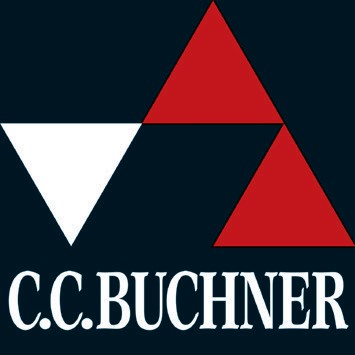 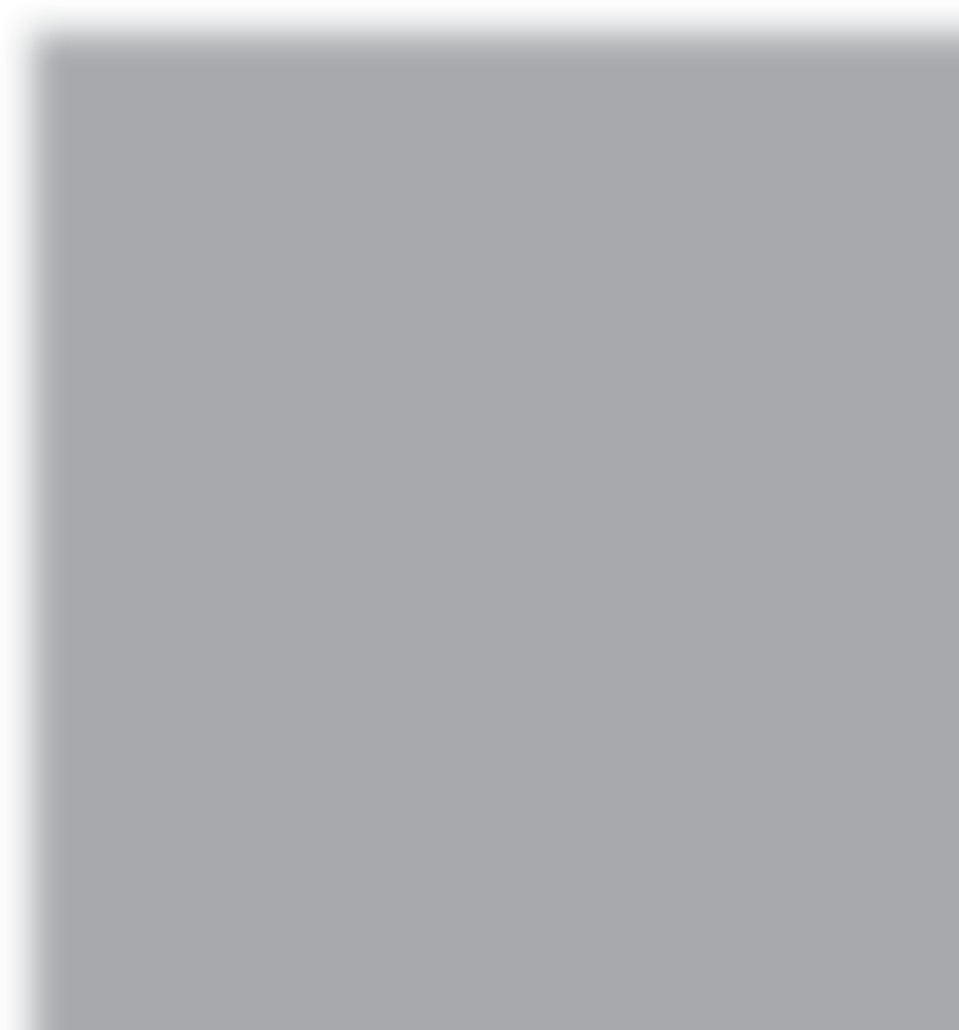 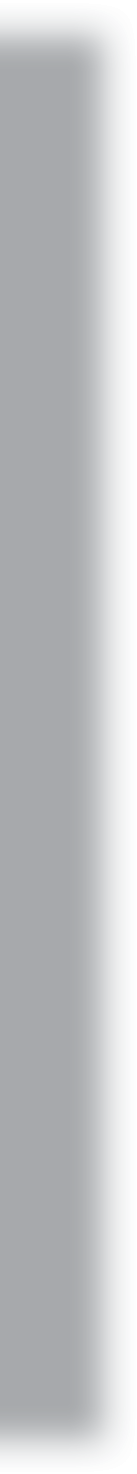 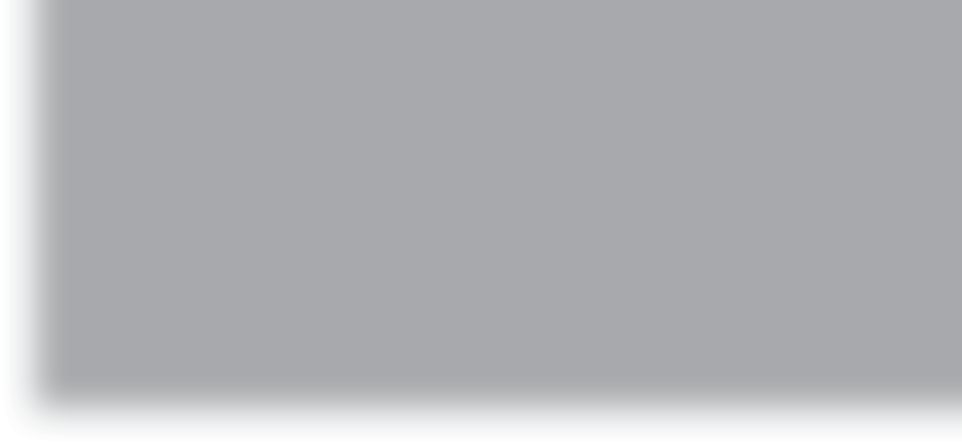 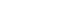 ChemieGesamtband - Sekundarstufe I Ausgabe Azu den aktuellen Fachanforderungen in Schleswig-Holstein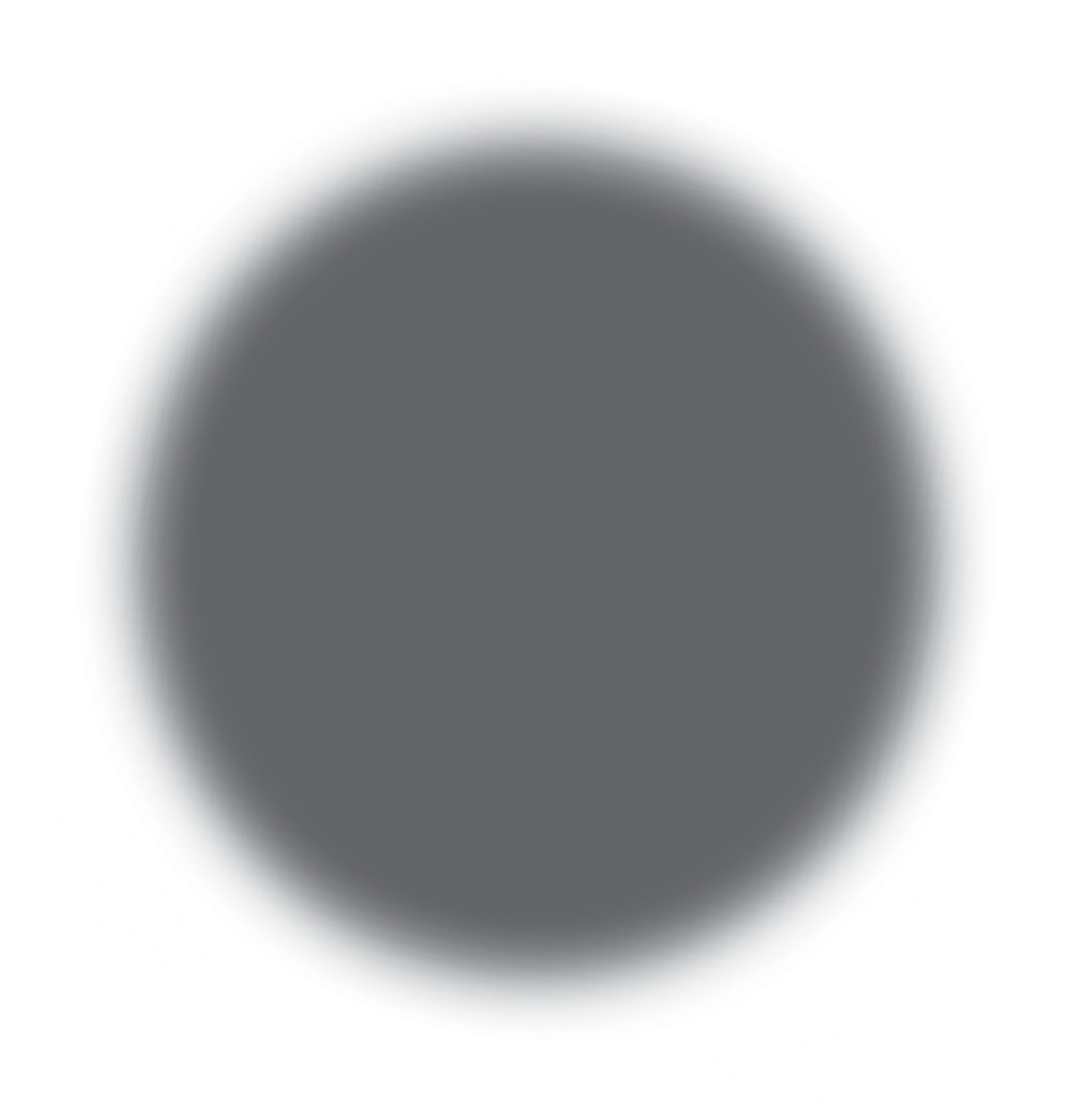 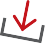 ISBN 978-3-661-05034-8Diese Synopse vergleicht die Fachanforderungen Chemie des Landes Schleswig-Holstein mit dem Lehrwerk Chemie Ausgabe A und stellt einen Unterrichtsgang mithil- fe des Schulbuchs für Sekundarstufe I dar.Die Progression der Inhalte und fachlichen Prozesse erfolgt innerhalb der Sekundarstufe I entlang der Basiskonzepte Stoff-Teilchen-Konzept, Struktur-Eigenschafts- Beziehungen, Konzept der chemischen Reaktion und Energiekonzept und fächert sich hierbei in inhaltsbezogene sowie prozessbezogenen Kompetenzen auf. Alle in den Fachanforderungen Chemie des Landes Schleswig-Holstein formulierten verbindlichen Fachinhalte sowie die inhalts- und prozessbezogenen Kompetenzen werden mit dem Lehrwerk abgedeckt und können so fragengeleitet, adressatengerecht und unter Berücksichtigung aktueller didaktischer Konzepte von den Schülerinnen und Schü- lern erarbeitet werden. Auf den folgenden Seiten werden die Kompetenzen konkret an den jeweiligen Unterrichtseinheiten, Fachmethoden, Vorschlägen zur Förderung der Medienkompetenz und Exkursen ausgewiesen. Die inhaltsbezogenen Kompetenzen werden jeweils dem entsprechenden Basiskonzept zugeordnet (BK-ST = Stoff- Teilchen-Konzept, BK-SE = Struktur-Eigenschafts-Beziehungen, BK-CR = Konzept der chemischen Reaktion, BK-E = Energiekonzept). Ebenso werden die prozessbe- zogenen Kompetenzen jeweils den Kompetenzbereichen zugeordnet (E = Erkenntnisgewinnung, K = Kommunikation, B = Bewertung).Das wiederholte Aufgreifen von Kompetenzen ermöglicht die Ausbildung übergeordneter fachlicher Strukturen. Gerade im Anfangsunterricht der Chemie ist es hierbei von zentraler Bedeutung, die Schülerinnen und Schüler an fachspezifische Arbeitsweisen heranzuführen, wie z. B. das Entwickeln von chemischen Fragestellungen, das Formulieren von Vermutungen und Hypothesen, das sachgerechte Experimentieren unter Einhaltung von Sicherheitsaspekten oder die Verwendung von Modellen. Da die Kompetenzvorgaben in den Fachanforderungen einen großen Spielraum bei der Unterrichtsgestaltung aufweisen, werden die Inhalte an vielen Stellen in aktuelle, lebensnahe und teilweise – so, wie es in den Fachanforderungen vorgegeben ist – fächerübergreifende Kontexte eingebettet. Zudem steht die Ausbildung einer korrekten und anschlussfähigen Fachsprache im Fokus, was unter anderem auch in der Kennzeichnung von Aufgaben zur Sprachförderung und dem ausführlichen Glossar deutlich wird.Ergänzt werden die an den Fachanforderungen orientierten Inhalte durch zum Teil extracurriculare alltagsnahe Exkurse sowie Seiten mit Methoden zur Medienkompe- tenzförderung, wie z. B. das Bewerten von Erklärvideos oder das Erstellen von Diagrammen.Anmerkung zu den verbindlichen Fachinhalten und den prozessbezogenen KompetenzenDie verbindlichen Fachinhalte werden immer als Gesamtübersicht der in diesem Kapitel erarbeiteten Fachinhalte dargestellt.Einige prozessbezogene Kompetenzen (insbesondere „problembezogene Fragen auf der Basis des jeweiligen Vorwissens formulieren. (E)“ und „handlungsleitende bzw. erkenntnisleitende Fragen für eine Problemstellung formulieren. (E)“, „Mess- und Laborgeräte sachgerecht in einer Versuchsanordnung unter Berücksichtigung der Si- cherheitshinweise nutzen. (E) sowie „Abfälle ordnungsgemäß entsorgen. (E)“) werden bei den den Fachinhalten vorangestellten Versuche-und-Material-Seiten konti- nuierlich aufgegriffen. Diese Kompetenzen werden demnach nicht bei jedem Kapitel erneut aufgeführt, es sei denn die Fertigkeiten werden auf den entsprechenden Schulbuchseiten explizit geschult.2UE: Untereinheit, FM: Fachmethode, EK: Exkurs, MK: MedienkompetenzBK-ST: Basiskonzept Stoff-Teilchen, BK-SE: Basiskonzept Struktur-Eigenschaft, BK-CR: Basiskonzept Chemische Reaktion, BK-E: Basiskonzept EnergieE: Erkenntnisgewinnung, K: Kommunikation, B: Bewertung	3UE: Untereinheit, FM: Fachmethode, EK: Exkurs, MK: MedienkompetenzBK-ST: Basiskonzept Stoff-Teilchen, BK-SE: Basiskonzept Struktur-Eigenschaft, BK-CR: Basiskonzept Chemische Reaktion, BK-E: Basiskonzept EnergieE: Erkenntnisgewinnung, K: Kommunikation, B: Bewertung	4UE: Untereinheit, FM: Fachmethode, EK: Exkurs, MK: MedienkompetenzBK-ST: Basiskonzept Stoff-Teilchen, BK-SE: Basiskonzept Struktur-Eigenschaft, BK-CR: Basiskonzept Chemische Reaktion, BK-E: Basiskonzept EnergieE: Erkenntnisgewinnung, K: Kommunikation, B: Bewertung	5UE: Untereinheit, FM: Fachmethode, EK: Exkurs, MK: MedienkompetenzBK-ST: Basiskonzept Stoff-Teilchen, BK-SE: Basiskonzept Struktur-Eigenschaft, BK-CR: Basiskonzept Chemische Reaktion, BK-E: Basiskonzept EnergieE: Erkenntnisgewinnung, K: Kommunikation, B: Bewertung	6UE: Untereinheit, FM: Fachmethode, EK: Exkurs, MK: MedienkompetenzBK-ST: Basiskonzept Stoff-Teilchen, BK-SE: Basiskonzept Struktur-Eigenschaft, BK-CR: Basiskonzept Chemische Reaktion, BK-E: Basiskonzept EnergieE: Erkenntnisgewinnung, K: Kommunikation, B: Bewertung	7UE: Untereinheit, FM: Fachmethode, EK: Exkurs, MK: MedienkompetenzBK-ST: Basiskonzept Stoff-Teilchen, BK-SE: Basiskonzept Struktur-Eigenschaft, BK-CR: Basiskonzept Chemische Reaktion, BK-E: Basiskonzept EnergieE: Erkenntnisgewinnung, K: Kommunikation, B: Bewertung	8UE: Untereinheit, FM: Fachmethode, EK: Exkurs, MK: MedienkompetenzBK-ST: Basiskonzept Stoff-Teilchen, BK-SE: Basiskonzept Struktur-Eigenschaft, BK-CR: Basiskonzept Chemische Reaktion, BK-E: Basiskonzept EnergieE: Erkenntnisgewinnung, K: Kommunikation, B: Bewertung	9UE: Untereinheit, FM: Fachmethode, EK: Exkurs, MK: MedienkompetenzBK-ST: Basiskonzept Stoff-Teilchen, BK-SE: Basiskonzept Struktur-Eigenschaft, BK-CR: Basiskonzept Chemische Reaktion, BK-E: Basiskonzept EnergieE: Erkenntnisgewinnung, K: Kommunikation, B: Bewertung	10UE: Untereinheit, FM: Fachmethode, EK: Exkurs, MK: MedienkompetenzBK-ST: Basiskonzept Stoff-Teilchen, BK-SE: Basiskonzept Struktur-Eigenschaft, BK-CR: Basiskonzept Chemische Reaktion, BK-E: Basiskonzept EnergieE: Erkenntnisgewinnung, K: Kommunikation, B: Bewertung	11UE: Untereinheit, FM: Fachmethode, EK: Exkurs, MK: MedienkompetenzBK-ST: Basiskonzept Stoff-Teilchen, BK-SE: Basiskonzept Struktur-Eigenschaft, BK-CR: Basiskonzept Chemische Reaktion, BK-E: Basiskonzept EnergieE: Erkenntnisgewinnung, K: Kommunikation, B: Bewertung	12UE: Untereinheit, FM: Fachmethode, EK: Exkurs, MK: MedienkompetenzBK-ST: Basiskonzept Stoff-Teilchen, BK-SE: Basiskonzept Struktur-Eigenschaft, BK-CR: Basiskonzept Chemische Reaktion, BK-E: Basiskonzept EnergieE: Erkenntnisgewinnung, K: Kommunikation, B: Bewertung	13UE: Untereinheit, FM: Fachmethode, EK: Exkurs, MK: MedienkompetenzBK-ST: Basiskonzept Stoff-Teilchen, BK-SE: Basiskonzept Struktur-Eigenschaft, BK-CR: Basiskonzept Chemische Reaktion, BK-E: Basiskonzept EnergieE: Erkenntnisgewinnung, K: Kommunikation, B: Bewertung	14UE: Untereinheit, FM: Fachmethode, EK: Exkurs, MK: MedienkompetenzBK-ST: Basiskonzept Stoff-Teilchen, BK-SE: Basiskonzept Struktur-Eigenschaft, BK-CR: Basiskonzept Chemische Reaktion, BK-E: Basiskonzept EnergieE: Erkenntnisgewinnung, K: Kommunikation, B: Bewertung	15UE: Untereinheit, FM: Fachmethode, EK: Exkurs, MK: MedienkompetenzBK-ST: Basiskonzept Stoff-Teilchen, BK-SE: Basiskonzept Struktur-Eigenschaft, BK-CR: Basiskonzept Chemische Reaktion, BK-E: Basiskonzept EnergieE: Erkenntnisgewinnung, K: Kommunikation, B: Bewertung	16UE: Untereinheit, FM: Fachmethode, EK: Exkurs, MK: MedienkompetenzBK-ST: Basiskonzept Stoff-Teilchen, BK-SE: Basiskonzept Struktur-Eigenschaft, BK-CR: Basiskonzept Chemische Reaktion, BK-E: Basiskonzept EnergieE: Erkenntnisgewinnung, K: Kommunikation, B: Bewertung	17UE: Untereinheit, FM: Fachmethode, EK: Exkurs, MK: MedienkompetenzBK-ST: Basiskonzept Stoff-Teilchen, BK-SE: Basiskonzept Struktur-Eigenschaft, BK-CR: Basiskonzept Chemische Reaktion, BK-E: Basiskonzept EnergieE: Erkenntnisgewinnung, K: Kommunikation, B: Bewertung	18UE: Untereinheit, FM: Fachmethode, EK: Exkurs, MK: MedienkompetenzBK-ST: Basiskonzept Stoff-Teilchen, BK-SE: Basiskonzept Struktur-Eigenschaft, BK-CR: Basiskonzept Chemische Reaktion, BK-E: Basiskonzept EnergieE: Erkenntnisgewinnung, K: Kommunikation, B: Bewertung	19UE: Untereinheit, FM: Fachmethode, EK: Exkurs, MK: MedienkompetenzBK-ST: Basiskonzept Stoff-Teilchen, BK-SE: Basiskonzept Struktur-Eigenschaft, BK-CR: Basiskonzept Chemische Reaktion, BK-E: Basiskonzept EnergieE: Erkenntnisgewinnung, K: Kommunikation, B: Bewertung	20UE: Untereinheit, FM: Fachmethode, EK: Exkurs, MK: MedienkompetenzBK-ST: Basiskonzept Stoff-Teilchen, BK-SE: Basiskonzept Struktur-Eigenschaft, BK-CR: Basiskonzept Chemische Reaktion, BK-E: Basiskonzept EnergieE: Erkenntnisgewinnung, K: Kommunikation, B: Bewertung	21UE: Untereinheit, FM: Fachmethode, EK: Exkurs, MK: MedienkompetenzBK-ST: Basiskonzept Stoff-Teilchen, BK-SE: Basiskonzept Struktur-Eigenschaft, BK-CR: Basiskonzept Chemische Reaktion, BK-E: Basiskonzept EnergieE: Erkenntnisgewinnung, K: Kommunikation, B: Bewertung	22UE: Untereinheit, FM: Fachmethode, EK: Exkurs, MK: MedienkompetenzBK-ST: Basiskonzept Stoff-Teilchen, BK-SE: Basiskonzept Struktur-Eigenschaft, BK-CR: Basiskonzept Chemische Reaktion, BK-E: Basiskonzept EnergieE: Erkenntnisgewinnung, K: Kommunikation, B: Bewertung	23UE: Untereinheit, FM: Fachmethode, EK: Exkurs, MK: MedienkompetenzBK-ST: Basiskonzept Stoff-Teilchen, BK-SE: Basiskonzept Struktur-Eigenschaft, BK-CR: Basiskonzept Chemische Reaktion, BK-E: Basiskonzept EnergieE: Erkenntnisgewinnung, K: Kommunikation, B: Bewertung	24UE: Untereinheit, FM: Fachmethode, EK: Exkurs, MK: MedienkompetenzBK-ST: Basiskonzept Stoff-Teilchen, BK-SE: Basiskonzept Struktur-Eigenschaft, BK-CR: Basiskonzept Chemische Reaktion, BK-E: Basiskonzept EnergieE: Erkenntnisgewinnung, K: Kommunikation, B: Bewertung	25UE: Untereinheit, FM: Fachmethode, EK: Exkurs, MK: MedienkompetenzBK-ST: Basiskonzept Stoff-Teilchen, BK-SE: Basiskonzept Struktur-Eigenschaft, BK-CR: Basiskonzept Chemische Reaktion, BK-E: Basiskonzept EnergieE: Erkenntnisgewinnung, K: Kommunikation, B: Bewertung	26UE: Untereinheit, FM: Fachmethode, EK: Exkurs, MK: MedienkompetenzBK-ST: Basiskonzept Stoff-Teilchen, BK-SE: Basiskonzept Struktur-Eigenschaft, BK-CR: Basiskonzept Chemische Reaktion, BK-E: Basiskonzept EnergieE: Erkenntnisgewinnung, K: Kommunikation, B: Bewertung	27UE: Untereinheit, FM: Fachmethode, EK: Exkurs, MK: MedienkompetenzBK-ST: Basiskonzept Stoff-Teilchen, BK-SE: Basiskonzept Struktur-Eigenschaft, BK-CR: Basiskonzept Chemische Reaktion, BK-E: Basiskonzept EnergieE: Erkenntnisgewinnung, K: Kommunikation, B: Bewertung	28UE: Untereinheit, FM: Fachmethode, EK: Exkurs, MK: MedienkompetenzBK-ST: Basiskonzept Stoff-Teilchen, BK-SE: Basiskonzept Struktur-Eigenschaft, BK-CR: Basiskonzept Chemische Reaktion, BK-E: Basiskonzept EnergieE: Erkenntnisgewinnung, K: Kommunikation, B: Bewertung	29UE: Untereinheit, FM: Fachmethode, EK: Exkurs, MK: MedienkompetenzBK-ST: Basiskonzept Stoff-Teilchen, BK-SE: Basiskonzept Struktur-Eigenschaft, BK-CR: Basiskonzept Chemische Reaktion, BK-E: Basiskonzept EnergieE: Erkenntnisgewinnung, K: Kommunikation, B: Bewertung	30UE: Untereinheit, FM: Fachmethode, EK: Exkurs, MK: MedienkompetenzBK-ST: Basiskonzept Stoff-Teilchen, BK-SE: Basiskonzept Struktur-Eigenschaft, BK-CR: Basiskonzept Chemische Reaktion, BK-E: Basiskonzept EnergieE: Erkenntnisgewinnung, K: Kommunikation, B: Bewertung	31UE: Untereinheit, FM: Fachmethode, EK: Exkurs, MK: MedienkompetenzBK-ST: Basiskonzept Stoff-Teilchen, BK-SE: Basiskonzept Struktur-Eigenschaft, BK-CR: Basiskonzept Chemische Reaktion, BK-E: Basiskonzept EnergieE: Erkenntnisgewinnung, K: Kommunikation, B: Bewertung	32UE: Untereinheit, FM: Fachmethode, EK: Exkurs, MK: MedienkompetenzBK-ST: Basiskonzept Stoff-Teilchen, BK-SE: Basiskonzept Struktur-Eigenschaft, BK-CR: Basiskonzept Chemische Reaktion, BK-E: Basiskonzept EnergieE: Erkenntnisgewinnung, K: Kommunikation, B: Bewertung	33UE: Untereinheit, FM: Fachmethode, EK: Exkurs, MK: MedienkompetenzBK-ST: Basiskonzept Stoff-Teilchen, BK-SE: Basiskonzept Struktur-Eigenschaft, BK-CR: Basiskonzept Chemische Reaktion, BK-E: Basiskonzept EnergieE: Erkenntnisgewinnung, K: Kommunikation, B: Bewertung	34UE: Untereinheit, FM: Fachmethode, EK: Exkurs, MK: MedienkompetenzBK-ST: Basiskonzept Stoff-Teilchen, BK-SE: Basiskonzept Struktur-Eigenschaft, BK-CR: Basiskonzept Chemische Reaktion, BK-E: Basiskonzept EnergieE: Erkenntnisgewinnung, K: Kommunikation, B: Bewertung	35UE: Untereinheit, FM: Fachmethode, EK: Exkurs, MK: MedienkompetenzBK-ST: Basiskonzept Stoff-Teilchen, BK-SE: Basiskonzept Struktur-Eigenschaft, BK-CR: Basiskonzept Chemische Reaktion, BK-E: Basiskonzept EnergieE: Erkenntnisgewinnung, K: Kommunikation, B: Bewertung	36UE: Untereinheit, FM: Fachmethode, EK: Exkurs, MK: MedienkompetenzBK-ST: Basiskonzept Stoff-Teilchen, BK-SE: Basiskonzept Struktur-Eigenschaft, BK-CR: Basiskonzept Chemische Reaktion, BK-E: Basiskonzept EnergieE: Erkenntnisgewinnung, K: Kommunikation, B: Bewertung	37UE: Untereinheit, FM: Fachmethode, EK: Exkurs, MK: MedienkompetenzBK-ST: Basiskonzept Stoff-Teilchen, BK-SE: Basiskonzept Struktur-Eigenschaft, BK-CR: Basiskonzept Chemische Reaktion, BK-E: Basiskonzept EnergieE: Erkenntnisgewinnung, K: Kommunikation, B: Bewertung	38UE: Untereinheit, FM: Fachmethode, EK: Exkurs, MK: MedienkompetenzBK-ST: Basiskonzept Stoff-Teilchen, BK-SE: Basiskonzept Struktur-Eigenschaft, BK-CR: Basiskonzept Chemische Reaktion, BK-E: Basiskonzept EnergieE: Erkenntnisgewinnung, K: Kommunikation, B: Bewertung	39UE: Untereinheit, FM: Fachmethode, EK: Exkurs, MK: MedienkompetenzBK-ST: Basiskonzept Stoff-Teilchen, BK-SE: Basiskonzept Struktur-Eigenschaft, BK-CR: Basiskonzept Chemische Reaktion, BK-E: Basiskonzept EnergieE: Erkenntnisgewinnung, K: Kommunikation, B: Bewertung	40UE: Untereinheit, FM: Fachmethode, EK: Exkurs, MK: MedienkompetenzBK-ST: Basiskonzept Stoff-Teilchen, BK-SE: Basiskonzept Struktur-Eigenschaft, BK-CR: Basiskonzept Chemische Reaktion, BK-E: Basiskonzept EnergieE: Erkenntnisgewinnung, K: Kommunikation, B: Bewertung	41UE: Untereinheit, FM: Fachmethode, EK: Exkurs, MK: MedienkompetenzBK-ST: Basiskonzept Stoff-Teilchen, BK-SE: Basiskonzept Struktur-Eigenschaft, BK-CR: Basiskonzept Chemische Reaktion, BK-E: Basiskonzept EnergieE: Erkenntnisgewinnung, K: Kommunikation, B: Bewertung	42UE: Untereinheit, FM: Fachmethode, EK: Exkurs, MK: MedienkompetenzBK-ST: Basiskonzept Stoff-Teilchen, BK-SE: Basiskonzept Struktur-Eigenschaft, BK-CR: Basiskonzept Chemische Reaktion, BK-E: Basiskonzept EnergieE: Erkenntnisgewinnung, K: Kommunikation, B: Bewertung	43Inhalte aus dem SchulbuchSeiteInhaltsbezogene KompetenzenProzessbezogene KompetenzenVerbindliche FachinhalteStoffeigenschaften, Reinstoffe und Stoffgemische, Reinstoffe und Stoffgemische des AlltagsStoffeigenschaften, Reinstoffe und Stoffgemische, Reinstoffe und Stoffgemische des AlltagsDie Schülerinnen und Schüler ….Die Schülerinnen und Schüler können …FM Sicher experimentieren im Chemieunterricht16-17Mess- und Laborgeräte sachgerecht in einer Versuchsanordnung unter Berücksichtigung der Sicherheitshinweise nutzen. (E)FM Laborgeräte richtig verwenden18-19Mess- und Laborgeräte sachgerecht in einer Versuchsanordnung unter Berücksichtigung der Sicherheitshinweise nutzen. (E)FM Erhitzen mit dem Gasbrenner20-21Mess- und Laborgeräte sachgerecht in einer Versuchsanordnung unter Berücksichtigung der Sicherheitshinweise nutzen. (E)aufbauend auf einer Hypothese ein Untersuchungsdesign entwerfen. (E)die Qualität einer Informationsquelle beurteilen. (K)UE 1 Chemie – eine Natur- wissenschaft22-25beschreiben Eigenschaften von Stoffen. (BK-ST)Mess- und Laborgeräte sachgerecht in einer Versuchsanordnung unter Berücksichtigung der Sicherheitshinweise nutzen. (E)Messungen durchführen. (E)gewonnene Daten in Datentabellen, Graphen oder Diagrammen darstellen. (E)Abfälle ordnungsgemäß entsorgen. (E)Informationen aus unterschiedlichen Quellen erschließen. (K)naturwissenschaftliche Phänomene mithilfe der Alltagssprache angemessen beschreiben. (K)FM Der Weg der naturwissen- schaftlichen Erkenntnisgewinnung26-27nutzen charakteristische Stoffeigenschaften zur Unterscheidung bzw. Identifizierung von Reinstoffen. (BK-SE)problembezogene Fragen auf der Basis des jeweiligen Vorwissens formulieren. (E)Hypothesen und Gegenhypothesen formulieren. (E)auf einer Hypothese aufbauend das weitere Vorgehen planen. (E)Ergebnisse mit der zuvor gestellten Hypothese vergleichen und so die Hypothese stützen oder verwerfen. (E)aufbauend auf einer Hypothese ein Untersuchungsdesign entwerfen. (E)eigene Argumente entwickeln. (K)FM Ein Protokoll zu einem Versuch erstellen28beschreiben Eigenschaften von Stoffen. (BK-SE)Versuchsbeschreibungen und Zeichnungen von Versuchsaufbauten anfertigen. (E)aus einer Untersuchung Daten gewinnen und sie in Protokollen festhalten. (E)Informationen in eine geeignete Struktur und Darstellungsform bringen. (K)naturwissenschaftliche Phänomene mithilfe der Alltagssprache angemessen beschreiben. (K)FM Gefahrstoffabfälle richtig entsorgen29nutzen charakteristische Stoffeigenschaften zur Unterscheidung bzw. Identifizierung von Reinstoffen. (BK-SE)Abfälle ordnungsgemäß entsorgen. (E)Inhalte aus dem SchulbuchSeiteInhaltsbezogene KompetenzenProzessbezogene KompetenzenVerbindliche FachinhalteStoffeigenschaften, Teilchenmodell, Aggregatzustände und Aggregatszustandsänderungen, Reinstoffe und Stoffgemische des Alltags, Stoffeigenschaften: Siede- und Schmelztemperatur, Leitfähigkeit, Dichte,homogene und heterogene Stoffgemische, Trennverfahren, Aggregatzustände, Siede- und SchmelztemperaturStoffeigenschaften, Teilchenmodell, Aggregatzustände und Aggregatszustandsänderungen, Reinstoffe und Stoffgemische des Alltags, Stoffeigenschaften: Siede- und Schmelztemperatur, Leitfähigkeit, Dichte,homogene und heterogene Stoffgemische, Trennverfahren, Aggregatzustände, Siede- und SchmelztemperaturDie Schülerinnen und Schüler ….Die Schülerinnen und Schüler können …UE 2.1 Eigenschaften von Stoffen34-39beschreiben Eigenschaften von Stoffen. (BK-ST)ordnen Reinstoffe anhand ihrer charakteristischen Eigenschaftskom- binationen (BK-SE)nutzen charakteristische Stoffeigenschaften zur Unterscheidung bzw. Identifizierung von Reinstoffen. (BK-SE)auf einer Hypothese aufbauend das weitere Vorgehen planen. (E)gewonnene Daten in Datentabellen, Graphen oder Diagrammen darstellen. (E)mathematische Verfahren zur Aufbereitung der Daten und zum Erkennen von Trends nutzen. (E)Hypothesen und Gegenhypothesen formulieren. (E)aufbauend auf einer Hypothese ein Untersuchungsdesign entwerfen. (E)zunehmend Anteile der Fachsprache verwenden. (K)die Qualität von Argumenten beurteilen. (K)Problem- und Entscheidungsfelder nennen, in denen die Chemie persönlich und gesellschaftlich relevant ist. (B)UE 2.2 Darstellung von Stoffen im Teilchenmodell40-42,44-48erklären den Aufbau der Stoffe und Stoffgemische mithilfe eines Teilchenmodells. (BK-ST)beschreiben und erklären Aggregatzustandsänderungen mithilfe einer Teilchenvorstellung. (BK-ST)nutzen charakteristische Stoffeigenschaften zur Unterscheidung bzw. Identifizierung von Reinstoffen. (BK-SE)erklären die unterschiedlichen Aggregatzustände eines Stoffes mithilfe des Zusammenhangs zwischen der Bewegungsenergie der Teilchen und der Temperatur. (BK-E)auf einer Hypothese aufbauend das weitere Vorgehen planen. (E)aus einer Untersuchung Daten gewinnen und sie in Protokollen festhalten. (E)gewonnene Daten in Datentabellen, Graphen oder Diagrammen darstellen. (E)mathematische Verfahren zur Aufbereitung der Daten und zum Erkennen von Trends nutzen. (E)aufbauend auf einer Hypothese ein Untersuchungsdesign entwerfen. (E)Versuchsbeschreibungen und Zeichnungen von Versuchsaufbauten anfertigen. (E)Messungen durchführen. (E)mathematische Verfahren zur Aufbereitung der Daten und zum Erkennen von Trends nutzen. (E)gewonnene Daten nutzen, um das gewählte Untersuchungsdesign kritisch zu überprüfen und ggf. zu optimieren. (E)experimentelle Befunde mithilfe gegebener Modelle erklären. (E)erläutern, dass Modelle von Menschen entwickelt werden, um Phä- nomene auf Teilchenebene zu beschreiben bzw. zu erklären. (E)zwischen Anschauungs- und Denkmodellen unterscheiden. (E)naturwissenschaftliche Phänomene mithilfe der Alltagssprache angemessen beschreiben. (K)zunehmend Anteile der Fachsprache verwenden. (K)FM Eine Temperaturkurve aufneh- men43nutzen charakteristische Stoffeigenschaften zur Unterscheidung bzw. Identifizierung von Reinstoffen. (BK-SE)mathematische Verfahren zur Aufbereitung der Daten und zum Erkennen von Trends nutzen. (E)Messungen durchführen. (E)Mess- und Laborgeräte sachgerecht in einer Versuchsanordnung unter Berücksichtigung der Sicherheitshinweise nutzen. (E)aus einer Untersuchung Daten gewinnen und sie in Protokollen festhalten. (E)zwischen den Beobachtungen sowie den aufbereiteten Daten und deren Deutung trennen. (E)Informationen in eine geeignete Struktur und Darstellungsform bringen. (K)eigene Argumente entwickeln. (K)EK Selbstreinigende Oberflächen dank Nanostrukturen49erklären den Aufbau der Stoffe und Stoffgemische mithilfe eines Teilchenmodells. (BK-ST)Informationen aus unterschiedlichen Quellen erschließen. (K)Informationen in eine geeignete Struktur und Darstellungsform bringen. (K)wesentliche Informationen in angemessener Fachsprache sach- und adressatengerecht vermitteln. (K)Argumente sammeln und ordnen. (K)naturwissenschaftliche Kenntnisse zur Abwägung der Kriterien nut- zen und zur Beurteilung von Problem- und Entscheidungssituationen heranziehen. (B)Problem- und Entscheidungsfelder nennen, in denen die Chemie persönlich und gesellschaftlich relevant ist. (B)UE 2.3 Produkte des Alltags – meist Stoffgemische50-53nutzen charakteristische Stoffeigenschaften für die Trennung von Stoffgemischen. (BK-ST)unterscheiden Reinstoffe und Stoffgemische. (BK-ST)erklären den Aufbau der Stoffe und Stoffgemische mithilfe eines Teilchenmodells. (BK-ST)beschreiben Ordnungsprinzipien für Stoffgemische und wenden sie auf geeignete, alltagsrelevante Beispiele an. (BK-SE)Beobachtungserwartungen im Hinblick auf die Hypothese formulie- ren. (E)gewonnene Daten in Datentabellen, Graphen oder Diagrammen darstellen. (E)experimentelle Befunde mithilfe gegebener Modelle erklären. (E)Informationen in eine geeignete Struktur und Darstellungsform bringen. (K)zunehmend Anteile der Fachsprache verwenden. (K)naturwissenschaftliche Kenntnisse zur Abwägung der Kriterien nut- zen und zur Beurteilung von Problem- und Entscheidungssituationen heranziehen. (B)UE 2.4 Trennung von Gemischen54-57nutzen charakteristische Stoffeigenschaften für die Trennung von Stoffgemischen. (BK-ST)nutzen charakteristische Stoffeigenschaften zur Unterscheidung bzw. Identifizierung von Reinstoffen. (BK-SE)beschreiben Ordnungsprinzipien für Stoffgemische und wenden sie auf geeignete, alltagsrelevante Beispiele an. (BK-SE)auf einer Hypothese aufbauend das weitere Vorgehen planen. (E)Untersuchungsmethoden auswählen, die der Hypothese angemes- sen sind und die interpretierbare Ergebnisse liefern. (E)Mess- und Laborgeräte sachgerecht in einer Versuchsanordnung unter Berücksichtigung der Sicherheitshinweise nutzen. (E)aus einer Untersuchung Daten gewinnen und sie in Protokollen festhalten. (E)gewonnene Daten nutzen, um das gewählte Untersuchungsdesign kritisch zu überprüfen und ggf. zu optimieren. (E)experimentelle Befunde mithilfe gegebener Modelle erklären. (E)geeignete Informationsquellen auswählen. (K)Informationen aus unterschiedlichen Quellen erschließen. (K)naturwissenschaftliche Phänomene mithilfe der Alltagssprache angemessen beschreiben. (K)zunehmend Anteile der Fachsprache verwenden. (K)geeignete Informationsquellen auswählen. (K)Informationen aus unterschiedlichen Quellen erschließen. (K)Problem- und Entscheidungsfelder nennen, in denen die Chemie persönlich und gesellschaftlich relevant ist. (B)FM Experimente planen58nutzen charakteristische Stoffeigenschaften für die Trennung von Stoffgemischen. (BK-ST)nutzen charakteristische Stoffeigenschaften zur Unterscheidung bzw. Identifizierung von Reinstoffen. (BK-SE)beschreiben Ordnungsprinzipien für Stoffgemische und wenden sie auf geeignete, alltagsrelevante Beispiele an. (BK-SE)problembezogene Fragen auf der Basis des jeweiligen Vorwissens formulieren. (E)handlungsleitende bzw. erkenntnisleitende Fragen für eine Problem- stellung formulieren. (E)auf einer Hypothese aufbauend das weitere Vorgehen planen. (E)aufbauend auf einer Hypothese ein Untersuchungsdesign entwerfen. (E)Untersuchungsmethoden auswählen, die der Hypothese angemes- sen sind und die interpretierbare Ergebnisse liefern.Versuchsbeschreibungen und Zeichnungen von Versuchsaufbauten anfertigen. (E)Abfälle ordnungsgemäß entsorgen. (E)Informationen in eine geeignete Struktur und Darstellungsform bringen. (K)wesentliche Informationen in angemessener Fachsprache sach- und adressatengerecht vermitteln. (K)EK Salzwasser und Süßwasser – vom Überfluss zum Mangel59nutzen charakteristische Stoffeigenschaften für die Trennung von Stoffgemischen. (BK-ST)Informationen aus unterschiedlichen Quellen erschließen. (K)Argumente sammeln und ordnen. (K)kurz- und langfristige Folgen eigenen und fremden Handelns ab- schätzen. (B)MK Eine Internetrecherche durch- führen60-61nutzen charakteristische Stoffeigenschaften für die Trennung von Stoffgemischen. (BK-ST)geeignete Informationsquellen auswählen. (K)Informationen aus unterschiedlichen Quellen erschließen. (K)Informationen auf Brauchbarkeit und Vollständigkeit prüfen. (K)Informationen in eine geeignete Struktur und Darstellungsform bringen. (K)die Qualität einer Informationsquelle beurteilen. (K)Schwerpunkte setzen und dafür geeignete Informationen auswählen. (K)die Qualität von Argumenten beurteilen. (K)Handlungsoptionen und Motive vergleichen, die diesen zu Grunde liegen. (B)eigene Handlungsoptionen aus ihren Bewertungskriterien herleiten. (B)Prozesse zur Entscheidungsfindung reflektieren. (B)Inhalte aus dem SchulbuchSeiteInhaltsbezogene KompetenzenProzessbezogene KompetenzenVerbindliche FachinhalteKennzeichen chemischer Reaktionen, Wortschemata, Stoffeigenschaften, Reinstoffe und Stoffgemische, exotherme Reaktionen, Energiebilanz bei chemischen Reaktionen, Aktivierungsenergie als Startenergie, Verbrennungsreaktionen, Eigenschaften und Reaktionen der Bestandteile der Luft, Energiediagramme, Energiegehalt von StoffenKennzeichen chemischer Reaktionen, Wortschemata, Stoffeigenschaften, Reinstoffe und Stoffgemische, exotherme Reaktionen, Energiebilanz bei chemischen Reaktionen, Aktivierungsenergie als Startenergie, Verbrennungsreaktionen, Eigenschaften und Reaktionen der Bestandteile der Luft, Energiediagramme, Energiegehalt von StoffenDie Schülerinnen und Schüler ….Die Schülerinnen und Schüler können …UE 3.1 Stoffumwandlung74-78unterscheiden chemische Elemente und chemische Verbindungen. (BK-ST)unterscheiden Reinstoffe und Stoffgemische. (BK-ST)benennen die Bildung neuer Stoffe und den Energieumsatz als Merk- male chemischer Reaktionen. (BK-CR)dokumentieren chemische Reaktionen mithilfe von Wortschemata. (BK-CR)auf einer Hypothese aufbauend das weitere Vorgehen planen. (E)aus einer Untersuchung Daten gewinnen und sie in Protokollen festhalten. (E)gewonnene Daten nutzen, um das gewählte Untersuchungsdesign kritisch zu überprüfen und ggf. zu optimieren. (E)naturwissenschaftliche Phänomene mithilfe der Alltagssprache angemessen beschreiben. (K)zunehmend Anteile der Fachsprache verwenden. (K)Symbole, Diagramme, Formeln und Reaktionsschemata zur Darstel- lung von Zusammenhängen und Prozessen nutzen. (K)EK Schwefelvorkommen durch Vulkane79dokumentieren chemische Reaktionen mithilfe von Wortschemata. (BK-CR)aus gewonnenen Erkenntnissen neue Fragestellungen entwickeln. (E)Informationen aus unterschiedlichen Quellen erschließen. (K)Symbole, Diagramme, Formeln und Reaktionsschemata zur Darstel- lung von Zusammenhängen und Prozessen nutzen. (K)Problem- und Entscheidungsfelder nennen, in denen die Chemie persönlich und gesellschaftlich relevant ist. (B)UE 3.2 Energieumwandlung bei chemischen Reaktionen80-85benennen die Bildung neuer Stoffe und den Energieumsatz als Merk- male chemischer Reaktionen. (BK-CR)dokumentieren chemische Reaktionen mithilfe von Wortschemata. (BK-CR)beschreiben die Umwandlung von chemischer Energie bei chemi- schen Reaktionen in andere Energieformen. (BK-E)zu einer gegebenen Frage eine Hypothese formulieren. (E)aus gewonnenen Erkenntnissen neue Fragestellungen entwickeln. (E)aufbauend auf einer Hypothese ein Untersuchungsdesign entwerfen. (E)Untersuchungsmethoden auswählen, die der Hypothese angemes- sen sind und die interpretierbare Ergebnisse liefern. (E)Mess- und Laborgeräte sachgerecht in einer Versuchsanordnung unter Berücksichtigung der Sicherheitshinweise nutzen. (E)beschreiben, dass bei exothermen Reaktionen Energie an die Umge- bung abgegeben und bei endothermen aufgenommen wird. (BK-E)stellen die energetischen Verhältnisse bei chemischen Reaktionen mithilfe eines Diagramms dar. (BK-E)deuten Aktivierungsenergie als Startenergie. (BK-E)stellen den Verlauf der Energie bei exothermen und endothermen chemischen Reaktionen mithilfe eines Energiediagramms dar. (BK-E)beschreiben die Aktivierungsenergie als Energie, die man benötigt, um Stoffe in einen reaktionsbereiten Zustand zu versetzen. (BK-E)Ergebnisse mit der zuvor gestellten Hypothese vergleichen und so die Hypothese stützen oder verwerfen. (E)zunehmend Anteile der Fachsprache verwenden. (K)Symbole, Diagramme, Formeln und Reaktionsschemata zur Darstel- lung von Zusammenhängen und Prozessen nutzen. (K)Problem- und Entscheidungsfelder nennen, in denen die Chemie persönlich und gesellschaftlich relevant ist. (B)FM Ein Energiediagramm beschrei- ben86stellen die energetischen Verhältnisse bei chemischen Reaktionen mithilfe eines Diagramms dar. (BK-E)zunehmend Anteile der Fachsprache verwenden. (K)Symbole, Diagramme, Formeln und Reaktionsschemata zur Darstel- lung von Zusammenhängen und Prozessen nutzen. (K)EK Das kalte Leuchten87beschreiben die Umwandlung von chemischer Energie bei chemi- schen Reaktionen in andere Energieformen. (BK-E)beschreiben, dass bei exothermen Reaktionen Energie an die Umge- bung abgegeben und bei endothermen aufgenommen wird. (BK-E)Informationen aus unterschiedlichen Quellen erschließen. (K)Informationen in eine geeignete Struktur und Darstellungsform bringen. (K)geeignete Darstellungs- und Präsentationsformen ziel- und adressa- tengerecht auswählen. (K)wesentliche Informationen in angemessener Fachsprache sach- und adressatengerecht vermitteln. (K)zunehmend Anteile der Fachsprache verwenden. (K)UE 3.3 Verbrennung als chemische Reaktion88-93nutzen charakteristische Stoffeigenschaften zur Unterscheidung bzw. Identifizierung von Reinstoffen. (BK-SE)dokumentieren chemische Reaktionen mithilfe von Wortschemata. (BK-CR)beschreiben, dass bei exothermen Reaktionen Energie an die Umge- bung abgegeben und bei endothermen aufgenommen wird. (BK-E)Beobachtungserwartungen im Hinblick auf die Hypothese formulie- ren. (E)passende Argumente auswählen. (K)zunehmend Anteile der Fachsprache verwenden. (K)Symbole, Diagramme, Formeln und Reaktionsschemata zur Darstel- lung von Zusammenhängen und Prozessen nutzen. (K)Bewertungskriterien zu einem Problem- und Entscheidungsfeld ableiten und formulieren. (B)EK Gasaustausch im Körper94mathematische Verfahren zur Aufbereitung der Daten und zum Erkennen von Trends nutzen. (E)Theorien zur Erklärung der Phänomene nutzen. (E)naturwissenschaftliche Phänomene mithilfe der Alltagssprache angemessen beschreiben. (K)zunehmend Anteile der Fachsprache verwenden. (K)Problem- und Entscheidungsfelder nennen, in denen die Chemie persönlich und gesellschaftlich relevant ist. (B)EK Kohlenstoffmonooxid – eine unsichtbare Gefahr95geeignete Informationsquellen auswählen. (K)Informationen aus unterschiedlichen Quellen erschließen. (K)Argumente sammeln und ordnen. (K)passende Argumente auswählen. (K)Problem- und Entscheidungsfelder nennen, in denen die Chemie persönlich und gesellschaftlich relevant ist. (B)UE 3.4 Die Ursache und Bekämp- fung von Bränden96-101stellen die energetischen Verhältnisse bei chemischen Reaktionen mithilfe eines Diagramms dar. (BK-E)deuten Aktivierungsenergie als Startenergie. (BK-E)geeignete Informationsquellen auswählen. (K)passende Argumente auswählen. (K)Problem- und Entscheidungsfelder nennen, in denen die Chemie persönlich und gesellschaftlich relevant ist. (B)naturwissenschaftliche Kenntnisse zur Abwägung der Kriterien nut- zen und zur Beurteilung von Problem- und Entscheidungssituationen heranziehen. (B)aus Bewertungskriterien mögliche Handlungsoptionen für Problem- und Entscheidungssituationen ableiten. (B)MK Eine Präsentation erstellen102-103Informationen in eine geeignete Struktur und Darstellungsform bringen. (K)Schwerpunkte setzen und dafür geeignete Informationen auswählen. (K)geeignete Darstellungs- und Präsentationsformen ziel- und adressa- tengerecht auswählen. (K)wesentliche Informationen in angemessener Fachsprache sach- und adressatengerecht vermitteln. (K)Ausstellungen planen und organisieren. (K)UE 3.5 Die Bestandteile der Luft104-106,108-109erklären den Aufbau der Stoffe und Stoffgemische mithilfe eines Teilchenmodells. (BK-ST)benennen Eigenschaften, Nachweise und Reaktionen der Bestand- teile der Luft. (BK-CR)zu einer gegebenen Frage eine Hypothese formulieren. (E)auf einer Hypothese aufbauend das weitere Vorgehen planen. (E)aufbauend auf einer Hypothese ein Untersuchungsdesign entwerfen. (E)Beobachtungserwartungen im Hinblick auf die Hypothese formulie- ren. (E)Messungen durchführen. (E)gewonnene Daten in Datentabellen, Graphen oder Diagrammen darstellen. (E)mathematische Verfahren zur Aufbereitung der Daten und zum Erkennen von Trends nutzen. (E)Ergebnisse mit der zuvor gestellten Hypothese vergleichen und so die Hypothese stützen oder verwerfen. (E)experimentelle Befunde mithilfe gegebener Modelle erklären. (E)Argumente sammeln und ordnen. (K)passende Argumente auswählen. (K)in Diskussionen über naturwissenschaftliche Fragestellungen auf Argumente anderer eingehen und diese einordnen. (K)aus Bewertungskriterien mögliche Handlungsoptionen für Problem- und Entscheidungssituationen ableiten. (B)eigene Handlungsoptionen aus ihren Bewertungskriterien herleiten. (B)kurz- und langfristige Folgen eigenen und fremden Handelns ab- schätzen. (B)Prozesse zur Entscheidungsfindung reflektieren. (B)FM Gase nachweisen107benennen Eigenschaften, Nachweise und Reaktionen der Bestand- teile der Luft. (BK-CR)handlungsleitende bzw. erkenntnisleitende Fragen für eine Problem- stellung formulieren. (E)Hypothesen und Gegenhypothesen formulieren. (E)aufbauend auf einer Hypothese ein Untersuchungsdesign entwerfen. (E)Untersuchungsmethoden auswählen, die der Hypothese angemes- sen sind und die interpretierbare Ergebnisse liefern. (E)gegebenenfalls Blindversuche berücksichtigen. (E)Beobachtungserwartungen im Hinblick auf die Hypothese formulie- ren. (E)Ergebnisse mit der zuvor gestellten Hypothese vergleichen und so die Hypothese stützen oder verwerfen. (E)Symbole, Diagramme, Formeln und Reaktionsschemata zur Darstel- lung von Zusammenhängen und Prozessen nutzen. (K)Bewertungskriterien zu einem Problem- und Entscheidungsfeld ableiten und formulieren. (B)Inhalte aus dem SchulbuchSeiteInhaltsbezogene KompetenzenProzessbezogene KompetenzenVerbindliche FachinhalteMetallgewinnung, Wortschemata, Stoffeigenschaften, Reinstoffe und Stoffgemische, exotherme Reaktionen, Verbrennungsreaktionen, Eigenschaften und Reaktionen der Bestandteile der Luft, KatalysatorenMetallgewinnung, Wortschemata, Stoffeigenschaften, Reinstoffe und Stoffgemische, exotherme Reaktionen, Verbrennungsreaktionen, Eigenschaften und Reaktionen der Bestandteile der Luft, KatalysatorenDie Schülerinnen und Schüler ….Die Schülerinnen und Schüler können …UE 4.1 Von Metalloxiden zu Metallen122-127beschreiben Eigenschaften von Stoffen. (BK-ST)nutzen charakteristische Stoffeigenschaften zur Unterscheidung bzw. Identifizierung von Reinstoffen. (BK-SE)beschreiben Ordnungsprinzipien für Stoffgemische und wenden sie auf geeignete, alltagsrelevante Beispiele an. (BK-SE)dokumentieren chemische Reaktionen mithilfe von Wortschemata. (BK-CR)Beobachtungserwartungen im Hinblick auf die Hypothese formulie- ren. (E)aus einer Untersuchung Daten gewinnen und sie in Protokollen festhalten. (E)naturwissenschaftliche Phänomene mithilfe der Alltagssprache angemessen beschreiben. (K)zunehmend Anteile der Fachsprache verwenden. (K)Symbole, Diagramme, Formeln und Reaktionsschemata zur Darstel- lung von Zusammenhängen und Prozessen nutzen. (K)FM Gase pneumatisch auffangen123Mess- und Laborgeräte sachgerecht in einer Versuchsanordnung unter Berücksichtigung der Sicherheitshinweise nutzen. (E)UE 4.2 Gewinnung von Eisen und Stahl – der Hochofenprozess128-133beschreiben Eigenschaften von Stoffen. (BK-ST)nutzen charakteristische Stoffeigenschaften zur Unterscheidung bzw. Identifizierung von Reinstoffen. (BK-SE)beschreiben Ordnungsprinzipien für Stoffgemische und wenden sie auf geeignete, alltagsrelevante Beispiele an. (BK-SE)dokumentieren chemische Reaktionen mithilfe von Wortschemata. (BK-CR)zu einer gegebenen Frage eine Hypothese formulieren. (E)auf einer Hypothese aufbauend das weitere Vorgehen planen. (E)Beobachtungserwartungen im Hinblick auf die Hypothese formulie- ren. (E)zwischen den Beobachtungen sowie den aufbereiteten Daten und deren Deutung trennen. (E)zunehmend Anteile der Fachsprache verwenden. (K)Symbole, Diagramme, Formeln und Reaktionsschemata zur Darstel- lung von Zusammenhängen und Prozessen nutzen. (K)geeignete Informationsquellen auswählen. (K)Informationen aus unterschiedlichen Quellen erschließen. (K)wesentliche Informationen in angemessener Fachsprache sach und adressatengerecht vermitteln. (K)Ausstellungen planen und organisieren. (K)Bewertungskriterien zu einem Problem- und Entscheidungsfeld ableiten und formulieren. (B)relevante Fakten in Problem- und Entscheidungsfeldern benennen. (B)Bewertungskriterien zu einem Problem- und Entscheidungsfeld ableiten und formulieren. (B)EK Geschichte der Metallgewin- nung134dokumentieren chemische Reaktionen mithilfe von Wortschemata. (BK-CR)geeignete Informationsquellen auswählen. (K)Informationen aus unterschiedlichen Quellen erschließen. (K)Symbole, Diagramme, Formeln und Reaktionsschemata zur Darstel- lung von Zusammenhängen und Prozessen nutzen. (K)EK Metalle in Handys135beschreiben Ordnungsprinzipien für Stoffgemische und wenden sie auf geeignete, alltagsrelevante Beispiele an. (BK-SE)Argumente sammeln und ordnen. (K)zunehmend Anteile der Fachsprache verwenden. (K)Symbole, Diagramme, Formeln und Reaktionsschemata zur Darstel- lung von Zusammenhängen und Prozessen nutzen. (K)geeignete Informationsquellen auswählen. (K)Informationen aus unterschiedlichen Quellen erschließen. (K)wesentliche Informationen in angemessener Fachsprache sach- und adressatengerecht vermitteln. (K)Ausstellungen planen und organisieren. (K)relevante Fakten in Problem- und Entscheidungsfeldern benennen. (B)UE 4.3 Metalle als Katalysatoren136-139beschreiben Eigenschaften von Stoffen. (BK-ST)nutzen charakteristische Stoffeigenschaften zur Unterscheidung bzw. Identifizierung von Reinstoffen. (BK-SE)beschreiben Ordnungsprinzipien für Stoffgemische und wenden sie auf geeignete, alltagsrelevante Beispiele an. (BK-SE)beschreiben den Einfluss eines Katalysators auf die Aktivierungs- energie. (BK-E)zu einer gegebenen Frage eine Hypothese formulieren. (E)auf einer Hypothese aufbauend das weitere Vorgehen planen. (E)Hypothesen und Gegenhypothesen formulieren. (E)gegebenenfalls Blindversuche berücksichtigen. (E)zwischen den Beobachtungen sowie den aufbereiteten Daten und deren Deutung trennen. (E)Ergebnisse mit der zuvor gestellten Hypothese vergleichen und so die Hypothese stützen oder verwerfen. (E)gewonnene Daten nutzen, um das gewählte Untersuchungsdesign kritisch zu überprüfen und ggf. zu optimieren. (E)geeignete Informationsquellen auswählen. (K)Informationen aus unterschiedlichen Quellen erschließen. (K)eigene Argumente entwickeln. (K)kurz- und langfristige Folgen eigenen und fremden Handelns ab- schätzen. (B)EK Stickstoffdioxide – Schadstoffe und Helfer140beschreiben Eigenschaften von Stoffen. (BK-ST)Informationen aus unterschiedlichen Quellen erschließen. (K)Problem- und Entscheidungsfelder nennen, in denen die Chemie persönlich und gesellschaftlich relevant ist. (B)kurz- und langfristige Folgen eigenen und fremden Handelns ab- schätzen. (B)EK Enzyme – die Biokatalysatoren141beschreiben den Einfluss eines Katalysators auf die Aktivierungs- energie. (BK-E)Theorien zur Erklärung der Phänomene nutzen. (E)die Genauigkeit der Vorgehensweise im Sinne einer Fehlerbetrach- tung bewerten. (E)die Qualität einer Informationsquelle beurteilen. (K)geeignete Darstellungs- und Präsentationsformen ziel- und adressa- tengerecht auswählen. (K)wesentliche Informationen in angemessener Fachsprache sach- und adressatengerecht vermitteln. (K)Ausstellungen planen und organisieren. (K)naturwissenschaftliche Kenntnisse zur Abwägung der Kriterien nut- zen und zur Beurteilung von Problem- und Entscheidungssituationen heranziehen. (B)Inhalte aus dem SchulbuchSeiteInhaltsbezogene KompetenzenProzessbezogene KompetenzenVerbindliche FachinhalteElemente und chemische Verbindungen, Atommodell nach Dalton, Periodensystem der Elemente, Reaktionsschemata (Wortschemata oder Formelschreibweise), Gesetz von der Erhaltung der Masse, Elemente und chemische Verbindungen, Ionenbindung und Ionengitter, Ionenbindung, Elementfamilien, StoffklassenElemente und chemische Verbindungen, Atommodell nach Dalton, Periodensystem der Elemente, Reaktionsschemata (Wortschemata oder Formelschreibweise), Gesetz von der Erhaltung der Masse, Elemente und chemische Verbindungen, Ionenbindung und Ionengitter, Ionenbindung, Elementfamilien, StoffklassenDie Schülerinnen und Schüler ….Die Schülerinnen und Schüler können …UE 5.1 Element oder Verbindung154-158,160-161unterscheiden chemische Elemente und chemische Verbindungen. (BK-ST)beschreiben den Aufbau der Atome mithilfe geeigneter Modelle. (BK-ST)fassen Stoffe, die sich in ihren Eigenschaften und in ihrem Reakti- onsverhalten ähneln, zu Stoffklassen zusammen. (BK-SE)nutzen das Periodensystem der Elemente zur Vorhersage ausgewähl- ter Strukturen und Eigenschaften. (BK-SE)dokumentieren chemische Reaktionen mithilfe von Wortschemata. (BK-CR)zu einer gegebenen Frage eine Hypothese formulieren. (E)Beobachtungserwartungen im Hinblick auf die Hypothese formulie- ren. (E)zwischen den Beobachtungen sowie den aufbereiteten Daten und deren Deutung trennen. (E)Theorien zur Erklärung der Phänomene nutzen. (E)experimentelle Befunde mithilfe gegebener Modelle erklären. (E)die Funktion eines Modells im Rahmen einer Fragestellung einordnen und erklären. (E)passende Modelle für eine Fragestellung auswählen und anwenden. (E)die Grenzen eines Modells im Rahmen einer Fragestellung beschrei- ben und Veränderungen am Modell vornehmen. (E)naturwissenschaftliche Phänomene mithilfe der Alltagssprache angemessen beschreiben. (K)zunehmend Anteile der Fachsprache verwenden. (K)Symbole, Diagramme, Formeln und Reaktionsschemata zur Darstel- lung von Zusammenhängen und Prozessen nutzen. (K)EK Wasserstoff als Energieträger159dokumentieren chemische Reaktionen mithilfe von Wortschemata. (BK-CR)beschreiben die Umwandlung von chemischer Energie bei chemi- schen Reaktionen in andere Energieformen. (BK-E)Symbole, Diagramme, Formeln und Reaktionsschemata zur Darstel- lung von Zusammenhängen und Prozessen nutzen. (K)UE 5.2 Moleküle und Molekülfor- meln experimentell bestimmen162-167erklären Veränderungen bei chemischen Reaktionen auf atomarer Ebene. (BK-CR)formulieren Reaktionsschemata (Wortschemata oder Formel- schreibweise) (BK-CR)unterscheiden chemische Elemente und chemische Verbindungen. (BK-ST)zu einer gegebenen Frage eine Hypothese formulieren. (E)gegebenenfalls Blindversuche berücksichtigen. (E)gewonnene Daten in Datentabellen, Graphen oder Diagrammen darstellen. (E)mathematische Verfahren zur Aufbereitung der Daten und zum Erkennen von Trends nutzen. (E)Theorien zur Erklärung der Phänomene nutzen. (E)experimentelle Befunde mithilfe gegebener Modelle erklären. (E)zunehmend Anteile der Fachsprache verwenden. (K)Symbole, Diagramme, Formeln und Reaktionsschemata zur Darstel- lung von Zusammenhängen und Prozessen nutzen. (K)FM Reaktionsgleichung formulie- ren168formulieren Reaktionsschemata (Wortschemata oder Formel- schreibweise) (BK-CR)Symbole, Diagramme, Formeln und Reaktionsschemata zur Darstel- lung von Zusammenhängen und Prozessen nutzen. (K)FM Moleküle benennen169zunehmend Anteile der Fachsprache verwenden. (K)Symbole, Diagramme, Formeln und Reaktionsschemata zur Darstel- lung von Zusammenhängen und Prozessen nutzen. (K)UE 5.3 Massenerhalt bei chemi- schen Reaktionen170-173erklären Veränderungen bei chemischen Reaktionen auf atomarer Ebene. (BK-CR)deuten die Erhaltung der Masse bei chemischen Reaktionen mithilfe der konstanten Atomanzahl. (BK-CR)zu einer gegebenen Frage eine Hypothese formulieren. (E)auf einer Hypothese aufbauend das weitere Vorgehen planen. (E)aufbauend auf einer Hypothese ein Untersuchungsdesign entwerfen. (E)gewonnene Daten nutzen, um das gewählte Untersuchungsdesign kritisch zu überprüfen und ggf. zu optimieren. (E)die Genauigkeit der Vorgehensweise im Sinne einer Fehlerbetrach- tung bewerten. (E)experimentelle Befunde mithilfe gegebener Modelle erklären. (E)in Diskussionen über naturwissenschaftliche Fragestellungen auf Argumente anderer eingehen und diese einordnen. (K)naturwissenschaftliche Kenntnisse zur Abwägung der Kriterien nut- zen und zur Beurteilung von Problem- und Entscheidungssituationen heranziehen. (B)UE 5.4 Verbindungen und Stoff- klassen174-181unterscheiden chemische Elemente und chemische Verbindungen. (BK-ST)fassen Stoffe, die sich in ihren Eigenschaften und in ihrem Reakti- onsverhalten ähneln, zu Stoffklassen zusammen. (BK-SE)nutzen das Periodensystem der Elemente zur Vorhersage ausgewähl- ter Strukturen und Eigenschaften. (BK-SE)erläutern an ausgewählten Beispielen, dass aus wenigen Elementen die Vielfalt an Verbindungen entsteht. (BK-ST)zu einer gegebenen Frage eine Hypothese formulieren. (E)aufbauend auf einer Hypothese ein Untersuchungsdesign entwerfen. (E)Informationen auf Brauchbarkeit und Vollständigkeit prüfen. (K)eigene Argumente entwickeln. (K)in Diskussionen über naturwissenschaftliche Fragestellungen auf Argumente anderer eingehen und diese einordnen. (K)FM Salze benennen182Informationen aus unterschiedlichen Quellen erschließen. (K)zunehmend Anteile der Fachsprache verwenden. (K)EK Die Gewinnung von Lithium aus Lithiumchlorid183mathematische Verfahren zur Aufbereitung der Daten und zum Erkennen von Trends nutzen. (E)vorhandene Informationen sichten. (K)passende Argumente auswählen. (K)eigene Argumente entwickeln. (K)Problem- und Entscheidungsfelder nennen, in denen die Chemie persönlich und gesellschaftlich relevant ist. (B)naturwissenschaftliche Kenntnisse zur Abwägung der Kriterien nut- zen und zur Beurteilung von Problem- und Entscheidungssituationen heranziehen. (B)kurz- und langfristige Folgen eigenen und fremden Handelns ab- schätzen. (B)UE 5.5 Aufbau von Salzen und die Ionenbindung184-189erläutern an ausgewählten Beispielen, dass aus wenigen Elementen die Vielfalt an Verbindungen entsteht. (BK-ST)beschreiben und erklären die chemische Bindung in Salzen, Molekü- len und Metallen anhand von Beispielen. (BK-ST)Versuchsbeschreibungen und Zeichnungen von Versuchsaufbauten anfertigen. (E)zwischen den Beobachtungen sowie den aufbereiteten Daten und deren Deutung trennen. (E)Theorien zur Erklärung der Phänomene nutzen. (E)experimentelle Befunde mithilfe gegebener Modelle erklären. (E)selbst Modelle entwickeln, um ein Phänomen zu veranschaulichen und Erklärungen zu finden. (E)die Grenzen eines Modells im Rahmen einer Fragestellung beschrei- ben und Veränderungen am Modell vornehmen. (E)zwischen Anschauungs- und Denkmodellen unterscheiden. (E)erläutern, dass Modelle nur bestimmte Eigenschaften eines submik- roskopischen Originals wiedergeben und dadurch dessen Komplexi- tät vereinfachen. (E)passende Argumente auswählen. (K)eigene Argumente entwickeln. (K)die Qualität von Argumenten beurteilen. (K)eigene Argumente entwickeln. (K)naturwissenschaftliche Kenntnisse zur Abwägung der Kriterien nut- zen und zur Beurteilung von Problem- und Entscheidungssituationen heranziehen. (B)FM Verhältnisformeln aufstellen190mathematische Verfahren zur Aufbereitung der Daten und zum Erkennen von Trends nutzen. (E)Symbole, Diagramme, Formeln und Reaktionsschemata zur Darstel- lung von Zusammenhängen und Prozessen nutzen. (K)MK Teilchenstrukturen digital modellieren191Theorien zur Erklärung der Phänomene nutzen. (E)Informationen aus unterschiedlichen Quellen erschließen. (K)FM Chemische Sachverhalte bewerten192-193handlungsleitende bzw. erkenntnisleitende Fragen für eine Problem- stellung formulieren. (E)gewonnene Daten nutzen, um das gewählte Untersuchungsdesign kritisch zu überprüfen und ggf. zu optimieren. (E)Informationen in eine geeignete Struktur und Darstellungsform bringen. (K)Schwerpunkte setzen und dafür geeignete Informationen auswählen. (K)Argumente sammeln und ordnen. (K)passende Argumente auswählen. (K)eigene Argumente entwickeln. (K)einen Argumentationsprozess strukturieren. (K)in Diskussionen über naturwissenschaftliche Fragestellungen auf Argumente anderer eingehen und diese einordnen. (K)Bewertungskriterien zu einem Problem- und Entscheidungsfeld ableiten und formulieren. (B)prüfen, ob alle vorher formulierten Bewertungskriterien, Handlungs- optionen und deren Folgen angemessen berücksichtigt worden sind. (B)Prozesse zur Entscheidungsfindung reflektieren. (B)erläutern, dass es Situationen gibt, in der keine Handlungsoption zu einer Lösung der Problemsituation führt. (B)UE 5.6 Struktur-Eigenschafts- Beziehungen der Salze194-197erklären die spezifischen Eigenschaften von Salzen mithilfe von Ionen, Ionengittern und elektrostatischen Kräften. (BK-SE)fassen Stoffe, die sich in ihren Eigenschaften und in ihrem Reakti- onsverhalten ähneln, zu Stoffklassen zusammen. (BK-SE)Beobachtungserwartungen im Hinblick auf die Hypothese formulie- ren. (E)zu einer gegebenen Frage eine Hypothese formulieren. (E)gewonnene Daten in Datentabellen, Graphen oder Diagrammen darstellen. (E)zwischen den Beobachtungen sowie den aufbereiteten Daten und deren Deutung trennen. (E)experimentelle Befunde mithilfe gegebener Modelle erklären. (E)Informationen in eine geeignete Struktur und Darstellungsform bringen. (K)FM Halogenid-Ionen nachweisen198gegebenenfalls Blindversuche berücksichtigen. (E)Ergebnisse mit der zuvor gestellten Hypothese vergleichen und so die Hypothese stützen oder verwerfen. (E)gewonnene Daten nutzen, um das gewählte Untersuchungsdesign kritisch zu überprüfen und ggf. zu optimieren. (E)die Genauigkeit der Vorgehensweise im Sinne einer Fehlerbetrach- tung bewerten. (E)MK Ein Mindmap (digital) erstel- len199Informationen in eine geeignete Struktur und Darstellungsform bringen. (K)geeignete Darstellungs- und Präsentationsformen ziel- und adressa- tengerecht auswählen. (K)Inhalte aus dem SchulbuchSeiteInhaltsbezogene KompetenzenProzessbezogene KompetenzenVerbindliche FachinhalteAtommodell nach Dalton, Kern-Hülle-Modell nach Rutherford, Reaktionsschemata (Wortschemata oder Formelschreibweise), Periodensystem der Elemente, Elementfamilien, Stoffklassen, Ionisierungsenergie, atomare Masse, IsotopeAtommodell nach Dalton, Kern-Hülle-Modell nach Rutherford, Reaktionsschemata (Wortschemata oder Formelschreibweise), Periodensystem der Elemente, Elementfamilien, Stoffklassen, Ionisierungsenergie, atomare Masse, IsotopeDie Schülerinnen und Schüler ….Die Schülerinnen und Schüler können …UE 6.1 Von dalton zum Kern- Hülle-Modell212-218beschreiben den Aufbau der Atome mithilfe geeigneter Modelle. (BK-ST)erklären die Ordnung der Elemente im Periodensystem mithilfe des Aufbaus des Atomkerns und der Atomhülle. (BK-ST)Versuchsbeschreibungen und Zeichnungen von Versuchsaufbauten anfertigen. (E)aus einer Untersuchung Daten gewinnen und sie in Protokollen festhalten. (E)zwischen den Beobachtungen sowie den aufbereiteten Daten und deren Deutung trennen. (E)Ergebnisse mit der zuvor gestellten Hypothese vergleichen und so die Hypothese stützen oder verwerfen. (E)experimentelle Befunde mithilfe gegebener Modelle erklären. (E)die Funktion eines Modells im Rahmen einer Fragestellung einordnen und erklären. (E)die Grenzen eines Modells im Rahmen einer Fragestellung beschrei- ben und Veränderungen am Modell vornehmen. (E)zwischen Anschauungs- und Denkmodellen unterscheiden. (E)selbst Modelle entwickeln, um ein Phänomen zu veranschaulichen und Erklärungen zu finden. (E)Schwerpunkte setzen und dafür geeignete Informationen auswählen. (K)zunehmend Anteile der Fachsprache verwenden. (K)naturwissenschaftliche Kenntnisse zur Abwägung der Kriterien nut- zen und zur Beurteilung von Problem- und Entscheidungssituationen heranziehen. (B)EK Moorleichen, Isotope und die Radiocarbonmethode219UE 6.2 Das Energiestufen- und das Schalenmodell220-225beschreiben den Aufbau der Atome mithilfe geeigneter Modelle. (BK-ST)erklären die Ordnung der Elemente im Periodensystem mithilfe des Aufbaus des Atomkerns und der Atomhülle. (BK-ST)erklären Veränderungen bei chemischen Reaktionen auf atomarer Ebene. (BK-CR)beschreiben mithilfe der Ionisierungsenergien, dass sich Elektronen in einem Atom in ihrem Energiegehalt unterscheiden. (BK-E)leiten aus den Ionisierungsenergien den Aufbau der Atomhülle ab. (BK-E)zu einer gegebenen Frage eine Hypothese formulieren. (E)aus einer Untersuchung Daten gewinnen und sie in Protokollen festhalten. (E)gewonnene Daten in Datentabellen, Graphen oder Diagrammen darstellen. (E)passende Modelle für eine Fragestellung auswählen und anwenden. (E)erläutern, dass Modelle nur bestimmte Eigenschaften eines submik- roskopischen Originals wiedergeben und dadurch dessen Komplexi- tät vereinfachen. (E)die Grenzen eines Modells im Rahmen einer Fragestellung beschrei- ben und Veränderungen am Modell vornehmen. (E)Symbole, Diagramme, Formeln und Reaktionsschemata zur Darstel- lung von Zusammenhängen und Prozessen nutzen. (K)UE 6.3 Das Periodensystem der Elemente226-231beschreiben den Aufbau der Atome mithilfe geeigneter Modelle. (BK-ST)erklären die Ordnung der Elemente im Periodensystem mithilfe des Aufbaus des Atomkerns und der Atomhülle. (BK-ST)fassen Stoffe, die sich in ihren Eigenschaften und in ihrem Reakti- onsverhalten ähneln, zu Stoffklassen zusammen. (BK-SE)nutzen das Periodensystem der Elemente zur Vorhersage ausgewähl- ter Strukturen und Eigenschaften. (BK-SE)erklären Veränderungen bei chemischen Reaktionen auf atomarer Ebene. (BK-CR)leiten aus den Ionisierungsenergien den Aufbau der Atomhülle ab. (BK-E)zu einer gegebenen Frage eine Hypothese formulieren. (E)auf einer Hypothese aufbauend das weitere Vorgehen planen. (E)zwischen den Beobachtungen sowie den aufbereiteten Daten und deren Deutung trennen. (E)experimentelle Befunde mithilfe gegebener Modelle erklären. (E)passende Modelle für eine Fragestellung auswählen und anwenden. (E)die Funktion eines Modells im Rahmen einer Fragestellung einordnen und erklären. (E)Symbole, Diagramme, Formeln und Reaktionsschemata zur Darstel- lung von Zusammenhängen und Prozessen nutzen. (K)Bewertungskriterien zu einem Problem- und Entscheidungsfeld ableiten und formulieren. (B)EK Die Nebengruppenelemente232nutzen das Periodensystem der Elemente zur Vorhersage ausgewähl- ter Strukturen und Eigenschaften. (BK-SE)geeignete Informationsquellen auswählen. (K)Informationen aus unterschiedlichen Quellen erschließen. (K)Argumente sammeln und ordnen. (K)Symbole, Diagramme, Formeln und Reaktionsschemata zur Darstel- lung von Zusammenhängen und Prozessen nutzen. (K)aus Bewertungskriterien mögliche Handlungsoptionen für Problem- und Entscheidungssituationen ableiten. (B)EK Frauen in den Naturwissen- schaften233geeignete Informationsquellen auswählen. (K)Informationen aus unterschiedlichen Quellen erschließen. (K)wesentliche Informationen in angemessener Fachsprache sach- und adressatengerecht vermitteln. (K)Argumente sammeln und ordnen. (K)passende Argumente auswählen. (K)zwischen Werten und Normen, Befunden und Fakten unterscheiden. (B)Inhalte aus dem SchulbuchSeiteInhaltsbezogene KompetenzenProzessbezogene KompetenzenVerbindliche FachinhalteSchalenmodell bzw. Energiestufenmodell, Periodensystem der Elemente, Elementfamilien, Stoffklassen, Bildung von Ionen, Energiegehalt von Stoffen, Energiediagramme, Bindung in Metallen, Reaktionsschemata (Wortschemata oder Formelschreibweise),Redoxreaktionen als Elektronenübertragungsreaktionen, Reaktionen von Metallen mit Sauerstoff, edle und unedle Metalle, Redoxreaktionen am Beispiel von Elektrolyse und galvanischen Elementen, Redoxreaktionen als elektrochemische ReaktionenSchalenmodell bzw. Energiestufenmodell, Periodensystem der Elemente, Elementfamilien, Stoffklassen, Bildung von Ionen, Energiegehalt von Stoffen, Energiediagramme, Bindung in Metallen, Reaktionsschemata (Wortschemata oder Formelschreibweise),Redoxreaktionen als Elektronenübertragungsreaktionen, Reaktionen von Metallen mit Sauerstoff, edle und unedle Metalle, Redoxreaktionen am Beispiel von Elektrolyse und galvanischen Elementen, Redoxreaktionen als elektrochemische ReaktionenDie Schülerinnen und Schüler ….Die Schülerinnen und Schüler können …UE 6.1 Edelgase und Edelgaskon- figuration246-249beschreiben den Aufbau der Atome mithilfe geeigneter Modelle. (BK-ST)fassen Stoffe, die sich in ihren Eigenschaften und in ihrem Reakti- onsverhalten ähneln, zu Stoffklassen zusammen. (BK-SE)nutzen das Periodensystem der Elemente zur Vorhersage ausgewähl- ter Strukturen und Eigenschaften. (BK-SE)begründen die Bildung von Ionen mit dem Edelgaszustand bzw. der Oktettregel. (BK-ST)Beobachtungserwartungen im Hinblick auf die Hypothese formulie- ren. (E)zu einer gegebenen Frage eine Hypothese formulieren. (E)zwischen den Beobachtungen sowie den aufbereiteten Daten und deren Deutung trennen. (E)Argumente sammeln und ordnen. (K)geeignete Darstellungs- und Präsentationsformen ziel- und adressa- tengerecht auswählen. (K)wesentliche Informationen in angemessener Fachsprache sach- und adressatengerecht vermitteln. (K)UE 7.2 Halogene und Elektronen- übertragung250-251,254-257beschreiben den Aufbau der Atome mithilfe geeigneter Modelle. (BK-ST)fassen Stoffe, die sich in ihren Eigenschaften und in ihrem Reakti- onsverhalten ähneln, zu Stoffklassen zusammen. (BK-SE)begründen die Bildung von Ionen mit dem Edelgaszustand bzw. der Oktettregel. (BK-ST)wenden ihr Wissen über den Aufbau der Materie für die Vorhersage möglicher chemischer Reaktionen an. (BK-ST)erklären die Bildung von Ionen durch Elektronenübertragung. (BK-CR)stellen den Verlauf der Energie bei exothermen und endothermen chemischen Reaktionen mithilfe eines Energiediagramms dar. (BK-E)zu einer gegebenen Frage eine Hypothese formulieren. (E)auf einer Hypothese aufbauend das weitere Vorgehen planen. (E)zunehmend Anteile der Fachsprache verwenden. (K)Symbole, Diagramme, Formeln und Reaktionsschemata zur Darstel- lung von Zusammenhängen und Prozessen nutzen. (K)FM Reaktionen auf Stoffebene, Teilchenebene und Symbolebene beschreiben252-253erklären Veränderungen bei chemischen Reaktionen auf atomarer Ebene. (BK-CR)formulieren Reaktionsschemata (Wortschemata oder Formel- schreibweise) (BK-CR)erklären die Bildung von Ionen durch Elektronenübertragung. (BK-CR)beschreiben die Umwandlung von chemischer Energie bei chemi- schen Reaktionen in andere Energieformen. (BK-E)Theorien zur Erklärung der Phänomene nutzen. (E)passende Modelle für eine Fragestellung auswählen und anwenden. (E)zunehmend Anteile der Fachsprache verwenden. (K)Symbole, Diagramme, Formeln und Reaktionsschemata zur Darstel- lung von Zusammenhängen und Prozessen nutzen. (K)UE 7.3 Eigenschaften und Reaktio- nen der Metalle258-263beschreiben den Aufbau der Atome mithilfe geeigneter Modelle. (BK-ST)beschreiben und erklären die chemische Bindung in Salzen, Molekü- len und Metallen anhand von Beispielen. (BK-ST)wenden ihr Wissen über den Aufbau der Materie für die Vorhersage möglicher chemischer Reaktionen an. (BK-ST)beschreiben und erklären die spezifischen Eigenschaften von Metal- len mithilfe des Konzepts der Metallbindung. (BK-SE)erklären Veränderungen bei chemischen Reaktionen auf atomarer Ebene. (BK-CR)erklären die Bildung von Ionen durch Elektronenübertragung. (BK- CR)definieren Oxidation als Abgabe von Elektronen und Reduktion als Aufnahme von Elektronen. (BK-CR)Beobachtungserwartungen im Hinblick auf die Hypothese formulie- ren. (E)gewonnene Daten in Datentabellen, Graphen oder Diagrammen darstellen. (E)experimentelle Befunde mithilfe gegebener Modelle erklären. (E)Symbole, Diagramme, Formeln und Reaktionsschemata zur Darstel- lung von Zusammenhängen und Prozessen nutzen. (K)UE 7.4 Strom ohne Steckdose264-269,273erklären Veränderungen bei chemischen Reaktionen auf atomarer Ebene. (BK-CR)erklären die Bildung von Ionen durch Elektronenübertragung. (BK-CR)definieren Oxidation als Abgabe von Elektronen und Reduktion als Aufnahme von Elektronen. (BK-CR)beschreiben die Umwandlung von chemischer in elektrische Energie und umgekehrt. (BK-E)Mess- und Laborgeräte sachgerecht in einer Versuchsanordnung unter Berücksichtigung der Sicherheitshinweise nutzen. (E)Versuchsbeschreibungen und Zeichnungen von Versuchsaufbauten anfertigen. (E)zu einer gegebenen Frage eine Hypothese formulieren. (E)Theorien zur Erklärung der Phänomene nutzen. (E)experimentelle Befunde mithilfe gegebener Modelle erklären. (E)Informationen aus unterschiedlichen Quellen erschließen. (K)naturwissenschaftliche Kenntnisse zur Abwägung der Kriterien nut- zen und zur Beurteilung von Problem- und Entscheidungssituationen heranziehen. (B)FM Oxidationszahlen ermitteln und anwenden270-271formulieren Reaktionsschemata (Wortschemata oder Formel- schreibweise) (BK-CR)definieren Oxidation als Abgabe von Elektronen und Reduktion als Aufnahme von Elektronen. (BK-CR)Symbole, Diagramme, Formeln und Reaktionsschemata zur Darstel- lung von Zusammenhängen und Prozessen nutzen. (K)FM Reaktionsgleichungen für Redoxreaktionen aufstellen272formulieren Reaktionsschemata (Wortschemata oder Formel- schreibweise) (BK-CR)definieren Oxidation als Abgabe von Elektronen und Reduktion als Aufnahme von Elektronen. (BK-CR)Symbole, Diagramme, Formeln und Reaktionsschemata zur Darstel- lung von Zusammenhängen und Prozessen nutzen. (K)MK Ein Erklärvideo erstellen274Informationen aus unterschiedlichen Quellen erschließen. (K)Informationen auf Brauchbarkeit und Vollständigkeit prüfen. (K)Informationen in eine geeignete Struktur und Darstellungsform bringen. (K)Schwerpunkte setzen und dafür geeignete Informationen auswählen. (K)geeignete Darstellungs- und Präsentationsformen ziel- und adressa- tengerecht auswählen. (K)wesentliche Informationen in angemessener Fachsprache sach- und adressatengerecht vermitteln. (K)zunehmend Anteile der Fachsprache verwenden. (K)prüfen, ob alle vorher formulierten Bewertungskriterien, Handlungs- optionen und deren Folgen angemessen berücksichtigt worden sind. (B)EK Biochemische Brennstoffzellen275Informationen aus unterschiedlichen Quellen erschließen. (K)Informationen in eine geeignete Struktur und Darstellungsform bringen. (K)naturwissenschaftliche Phänomene mithilfe der Alltagssprache angemessen beschreiben. (K)zunehmend Anteile der Fachsprache verwenden. (K)Problem- und Entscheidungsfelder nennen, in denen die Chemie persönlich und gesellschaftlich relevant ist. (B)Inhalte aus dem SchulbuchSeiteInhaltsbezogene KompetenzenProzessbezogene KompetenzenVerbindliche FachinhalteElektronenpaarbindung, Energiebilanz bei chemischen Reaktionen, Periodensystem der Elemente, Molekülgeometrie: Elektronenpaarabstoßungsmodell, Elektronegativität, Konzept der Elektronegativität, intermolekulare WechselwirkungenElektronenpaarbindung, Energiebilanz bei chemischen Reaktionen, Periodensystem der Elemente, Molekülgeometrie: Elektronenpaarabstoßungsmodell, Elektronegativität, Konzept der Elektronegativität, intermolekulare WechselwirkungenDie Schülerinnen und Schüler ….Die Schülerinnen und Schüler können …UE 8.1 Die Bindung in Molekülen288-289,292-294beschreiben den Aufbau der Atome mithilfe geeigneter Modelle. (BK-ST)beschreiben und erklären die chemische Bindung in Salzen, Molekü- len und Metallen anhand von Beispielen. (BK-ST)erklären in einfacher Form die Energiebilanz chemischer Reaktionen durch die Aufspaltung und Ausbildung chemischer Bindungen und die Aufhebung und Ausbildung von Wechselwirkungen zwischen Teilchen. (BK-E)zu einer gegebenen Frage eine Hypothese formulieren. (E)Beobachtungserwartungen im Hinblick auf die Hypothese formulie- ren. (E)Theorien zur Erklärung der Phänomene nutzen. (E)experimentelle Befunde mithilfe gegebener Modelle erklären. (E)Symbole, Diagramme, Formeln und Reaktionsschemata zur Darstel- lung von Zusammenhängen und Prozessen nutzen. (K)zunehmend Anteile der Fachsprache verwenden. (K)FM Atome im Elektronenwolken- modell und in der lewis-Schreib- weise darstellen290-291beschreiben den Aufbau der Atome mithilfe geeigneter Modelle. (BK-ST)erklären die Ordnung der Elemente im Periodensystem mithilfe des Aufbaus des Atomkerns und der Atomhülle. (BK-ST)nutzen das Periodensystem der Elemente zur Vorhersage ausgewähl- ter Strukturen und Eigenschaften. (BK-SE)erläutern, dass Modelle von Menschen entwickelt werden, um Phä- nomene auf Teilchenebene zu beschreiben bzw. zu erklären. (E)Symbole, Diagramme, Formeln und Reaktionsschemata zur Darstel- lung von Zusammenhängen und Prozessen nutzen. (K)FM Strukturformeln nach lewis für Moleküle aus verschiedenen Atomarten aufstellen295beschreiben den Aufbau der Atome mithilfe geeigneter Modelle. (BK-ST)passende Modelle für eine Fragestellung auswählen und anwenden. (E)Informationen in eine geeignete Struktur und Darstellungsform bringen. (K)Symbole, Diagramme, Formeln und Reaktionsschemata zur Darstel- lung von Zusammenhängen und Prozessen nutzen. (K)UE 8.2 Der räumliche Bau von Molekülen296-299beschreiben den Aufbau der Atome mithilfe geeigneter Modelle. (BK-ST)beschreiben und erklären die chemische Bindung in Salzen, Molekü- len und Metallen anhand von Beispielen. (BK-ST)gewonnene Daten nutzen, um das gewählte Untersuchungsdesign kritisch zu überprüfen und ggf. zu optimieren. (E)passende Modelle für eine Fragestellung auswählen und anwenden. (E)die Funktion eines Modells im Rahmen einer Fragestellung einordnen und erklären. (E)die Grenzen eines Modells im Rahmen einer Fragestellung beschrei- ben und Veränderungen am Modell vornehmen. (E)Informationen auf Brauchbarkeit und Vollständigkeit prüfen. (K)naturwissenschaftliche Kenntnisse zur Abwägung der Kriterien nut- zen und zur Beurteilung von Problem- und Entscheidungssituationen heranziehen. (B)UE 8.3 Die polare Elektronenpaar- bindung300-304beschreiben den Aufbau der Atome mithilfe geeigneter Modelle. (BK-ST)beschreiben und erklären die chemische Bindung in Salzen, Molekü- len und Metallen anhand von Beispielen. (BK-ST)nennen die Elektronegativität als Maß für die Fähigkeit eines Atoms, Bindungselektronen anzuziehen. (BK-ST)differenzieren zwischen polaren und unpolaren Elektronenpaarbin- dungen in Molekülen. (BK-ST)unterscheiden Ionen, Dipolmoleküle und unpolare Moleküle. (BK- ST)aufbauend auf einer Hypothese ein Untersuchungsdesign entwerfen. (E)Versuchsbeschreibungen und Zeichnungen von Versuchsaufbauten anfertigen. (E)experimentelle Befunde mithilfe gegebener Modelle erklären. (E)passende Modelle für eine Fragestellung auswählen und anwenden. (E)die Funktion eines Modells im Rahmen einer Fragestellung einordnen und erklären. (E)erläutern, dass Modelle von Menschen entwickelt werden, um Phä- nomene auf Teilchenebene zu beschreiben bzw. zu erklären. (E)erläutern, dass Modelle nur bestimmte Eigenschaften eines submik- roskopischen Originals wiedergeben und dadurch dessen Komplexi- tät vereinfachen. (E)die Grenzen eines Modells im Rahmen einer Fragestellung beschrei- ben und Veränderungen am Modell vornehmen. (E)selbst Modelle entwickeln, um ein Phänomen zu veranschaulichen und Erklärungen zu finden. (E)FM Verbindungen klassifizieren304differenzieren zwischen polaren und unpolaren Elektronenpaarbin- dungen in Molekülen. (BK-ST)unterscheiden Ionen, Dipolmoleküle und unpolare Moleküle. (BK- ST)deuten die Bindungsart Ionenbindung, Elektronenpaarbindung und Metallbindung mithilfe des Konzepts der Elektronegativität. (BK-SE)vorhandene Informationen sichten. (K)mathematische Verfahren zur Aufbereitung der Daten und zum Erkennen von Trends nutzen. (E)FM Die Dipoleigenschaften eines Moleküls ableiten305differenzieren zwischen polaren und unpolaren Elektronenpaarbin- dungen in Molekülen. (BK-ST)unterscheiden Ionen, Dipolmoleküle und unpolare Moleküle. (BK- ST)passende Modelle für eine Fragestellung auswählen und anwenden. (E)Informationen in eine geeignete Struktur und Darstellungsform bringen. (K)MK Molekülmodelle digital dar- stellen306-307differenzieren zwischen polaren und unpolaren Elektronenpaarbin- dungen in Molekülen. (BK-ST)unterscheiden Ionen, Dipolmoleküle und unpolare Moleküle. (BK- ST)passende Modelle für eine Fragestellung auswählen und anwenden. (E)die Funktion eines Modells im Rahmen einer Fragestellung einordnen und erklären. (E)zwischen Anschauungs- und Denkmodellen unterscheiden. (E)naturwissenschaftliche Kenntnisse zur Abwägung der Kriterien nut- zen und zur Beurteilung von Problem- und Entscheidungssituationen heranziehen. (B)UE 8.4 Das besondere Verhalten von Wasser308-313beschreiben und erklären Stoffeigenschaften (Löslichkeit, Misch- barkeit, Siede-, Schmelztemperaturen) anhand des Bindungstyps bzw. der zwischenmolekularen Wechselwirkungen (Van-der-Waals- Kräfte, Dipol-Dipol-Kräfte, Wasserstoffbrücken). (BK-SE)verwenden das Konzept der Elektronegativität zur Erklärung inter- molekularer Wechselwirkungen. (BK-SE)erklären die spezifischen Eigenschaften von molekular aufgebauten Stoffen mithilfe intermolekularer Wechselwirkungen. (BK-SE)problembezogene Fragen auf der Basis des jeweiligen Vorwissens formulieren. (E)aus gewonnenen Erkenntnissen neue Fragestellungen entwickeln. (E)mathematische Verfahren zur Aufbereitung der Daten und zum Erkennen von Trends nutzen. (E)die Grenzen eines Modells im Rahmen einer Fragestellung beschrei- ben und Veränderungen am Modell vornehmen. (E)selbst Modelle entwickeln, um ein Phänomen zu veranschaulichen und Erklärungen zu finden. (E)kurz- und langfristige Folgen eigenen und fremden Handelns ab- schätzen. (B)Prozesse zur Entscheidungsfindung reflektieren. (B)UE 8.5 Wasser als Lösemittel314-318beschreiben und erklären Stoffeigenschaften (Löslichkeit, Misch- barkeit, Siede-, Schmelztemperaturen) anhand des Bindungstyps bzw. der zwischenmolekularen Wechselwirkungen (Van-der-Waals- Kräfte, Dipol-Dipol-Kräfte, Wasserstoffbrücken). (BK-SE)erklären die spezifischen Eigenschaften von molekular aufgebauten Stoffen mithilfe intermolekularer Wechselwirkungen. (BK-SE)stellen den Verlauf der Energie bei exothermen und endothermen chemischen Reaktionen mithilfe eines Energiediagramms dar. (BK- E)erklären in einfacher Form die Energiebilanz chemischer Reaktionen durch die Aufspaltung und Ausbildung chemischer Bindungen und die Aufhebung und Ausbildung von Wechselwirkungen zwischen Teilchen. (BK-E)aus gewonnenen Erkenntnissen neue Fragestellungen entwickeln. (E)auf einer Hypothese aufbauend das weitere Vorgehen planen. (E)aufbauend auf einer Hypothese ein Untersuchungsdesign entwerfen. (E)Messungen durchführen. (E)Ergebnisse mit der zuvor gestellten Hypothese vergleichen und so die Hypothese stützen oder verwerfen. (E)Argumente sammeln und ordnen. (K)passende Argumente auswählen. (K)Symbole, Diagramme, Formeln und Reaktionsschemata zur Darstel- lung von Zusammenhängen und Prozessen nutzen. (K)Problem- und Entscheidungsfelder nennen, in denen die Chemie persönlich und gesellschaftlich relevant ist. (B)relevante Fakten in Problem- und Entscheidungsfeldern benennen. (B)EK Die Qualität von Trinkwasser319auf einer Hypothese aufbauend das weitere Vorgehen planen. (E)Inhalte aus dem SchulbuchSeiteInhaltsbezogene KompetenzenProzessbezogene KompetenzenVerbindliche FachinhalteReaktionsschemata (Wortschemata oder Formelschreibweise), Säure, Base, saure Lösung, basische bzw. alkalische Lösung, Neutralisation, Säure-Base-Reaktionen nach BrönstedReaktionsschemata (Wortschemata oder Formelschreibweise), Säure, Base, saure Lösung, basische bzw. alkalische Lösung, Neutralisation, Säure-Base-Reaktionen nach BrönstedDie Schülerinnen und Schüler ….Die Schülerinnen und Schüler können …UE 9.1 Saure Lösungen aus dem Alltag332-335erklären Veränderungen bei chemischen Reaktionen auf atomarer Ebene. (BK-CR)erklären Säure-Base-Reaktionen als Protonenübertragungsreaktio- nen mithilfe des Konzepts der Elektronegativität. (BK-CR)wenden die Konzepte der Redoxreaktionen und Protonenübertra- gungsreaktionen auf die Reaktion von Säuren/sauren Lösungen mit Metallen an. (BK-CR)zwischen den Beobachtungen sowie den aufbereiteten Daten und deren Deutung trennen. (E)zunehmend Anteile der Fachsprache verwenden. (K)Symbole, Diagramme, Formeln und Reaktionsschemata zur Darstel- lung von Zusammenhängen und Prozessen nutzen. (K)die Qualität von Argumenten beurteilen. (K)FM Mit Indikatoren arbeiten336auf einer Hypothese aufbauend das weitere Vorgehen planen. (E)gewonnene Daten nutzen, um das gewählte Untersuchungsdesign kritisch zu überprüfen und ggf. zu optimieren. (E)EK Säuren – „Rohstoffe“ für die Weiterverarbeitung337Informationen aus unterschiedlichen Quellen erschließen. (K)Symbole, Diagramme, Formeln und Reaktionsschemata zur Darstel- lung von Zusammenhängen und Prozessen nutzen. (K)kurz- und langfristige Folgen eigenen und fremden Handelns ab- schätzen. (B)Problem- und Entscheidungsfelder nennen, in denen die Chemie persönlich und gesellschaftlich relevant ist. (B)UE 9.2 Alkalische Lösungen und ihre Ionen338-341erklären Veränderungen bei chemischen Reaktionen auf atomarer Ebene. (BK-CR)erklären Säure-Base-Reaktionen als Protonenübertragungsreaktio- nen mithilfe des Konzepts der Elektronegativität. (BK-CR)formulieren Reaktionsschemata (Wortschemata oder Formel- schreibweise) (BK-CR)zu einer gegebenen Frage eine Hypothese formulieren. (E)auf einer Hypothese aufbauend das weitere Vorgehen planen. (E)aufbauend auf einer Hypothese ein Untersuchungsdesign entwerfen. (E)Theorien zur Erklärung der Phänomene nutzen. (E)experimentelle Befunde mithilfe gegebener Modelle erklären. (E)zunehmend Anteile der Fachsprache verwenden. (K)Symbole, Diagramme, Formeln und Reaktionsschemata zur Darstel- lung von Zusammenhängen und Prozessen nutzen. (K)UE 9.3 Der pH-Wert342-345erklären Veränderungen bei chemischen Reaktionen auf atomarer Ebene. (BK-CR)erklären Säure-Base-Reaktionen als Protonenübertragungsreaktio- nen mithilfe des Konzepts der Elektronegativität. (BK-CR)gewonnene Daten nutzen, um das gewählte Untersuchungsdesign kritisch zu überprüfen und ggf. zu optimieren. (E)Informationen auf Brauchbarkeit und Vollständigkeit prüfen. (K)die Qualität einer Informationsquelle beurteilen. (K)FM Mit pH-Metern umgehen343Mess- und Laborgeräte sachgerecht in einer Versuchsanordnung unter Berücksichtigung der Sicherheitshinweise nutzen. (E)Messungen durchführen. (E)EK pH-Werte im menschlichen Körper und passende Körper- pflege346-347Problem- und Entscheidungsfelder nennen, in denen die Chemie persönlich und gesellschaftlich relevant ist. (B)naturwissenschaftliche Kenntnisse zur Abwägung der Kriterien nut- zen und zur Beurteilung von Problem- und Entscheidungssituationen heranziehen. (B)kurz- und langfristige Folgen eigenen und fremden Handelns ab- schätzen. (B)UE 9.4 Säure-Base-Reaktionen348-353erklären Veränderungen bei chemischen Reaktionen auf atomarer Ebene. (BK-CR)erklären Säure-Base-Reaktionen als Protonenübertragungsreaktio- nen mithilfe des Konzepts der Elektronegativität. (BK-CR)formulieren Reaktionsschemata (Wortschemata oder Formel- schreibweise) (BK-CR)zu einer gegebenen Frage eine Hypothese formulieren. (E)Messungen durchführen. (E)Theorien zur Erklärung der Phänomene nutzen. (E)zunehmend Anteile der Fachsprache verwenden. (K)Symbole, Diagramme, Formeln und Reaktionsschemata zur Darstel- lung von Zusammenhängen und Prozessen nutzen. (K)Problem- und Entscheidungsfelder nennen, in denen die Chemie persönlich und gesellschaftlich relevant ist. (B)naturwissenschaftliche Kenntnisse zur Abwägung der Kriterien nut- zen und zur Beurteilung von Problem- und Entscheidungssituationen heranziehen. (B)UE 9.5 Berechnungen zur Neutra- lisationsreaktion354-359erklären Veränderungen bei chemischen Reaktionen auf atomarer Ebene. (BK-CR)erklären Säure-Base-Reaktionen als Protonenübertragungsreaktio- nen mithilfe des Konzepts der Elektronegativität. (BK-CR)formulieren Reaktionsschemata (Wortschemata oder Formel- schreibweise) (BK-CR)Messungen durchführen. (E)aus einer Untersuchung Daten gewinnen und sie in Protokollen festhalten. (E)gewonnene Daten in Datentabellen, Graphen oder Diagrammen darstellen. (E)mathematische Verfahren zur Aufbereitung der Daten und zum Erkennen von Trends nutzen. (E)die Qualität von Argumenten beurteilen. (K)in Diskussionen über naturwissenschaftliche Fragestellungen auf Argumente anderer eingehen und diese einordnen. (K)Symbole, Diagramme, Formeln und Reaktionsschemata zur Darstel- lung von Zusammenhängen und Prozessen nutzen. (K)aus Bewertungskriterien mögliche Handlungsoptionen für Problem- und Entscheidungssituationen ableiten. (B)FM Die molare Masse einer Ver- bindung berechnen359mathematische Verfahren zur Aufbereitung der Daten und zum Erkennen von Trends nutzen. (E)FM Eine Säure-Base-Titration durchführen360formulieren Reaktionsschemata (Wortschemata oder Formel- schreibweise) (BK-CR)Mess- und Laborgeräte sachgerecht in einer Versuchsanordnung unter Berücksichtigung der Sicherheitshinweise nutzen. (E)Messungen durchführen. (E)gewonnene Daten in Datentabellen, Graphen oder Diagrammen darstellen. (E)FM Eine Säure-Base-Titration auswerten361formulieren Reaktionsschemata (Wortschemata oder Formel- schreibweise) (BK-CR)mathematische Verfahren zur Aufbereitung der Daten und zum Erkennen von Trends nutzen. (E)zwischen den Beobachtungen sowie den aufbereiteten Daten und deren Deutung trennen. (E)Symbole, Diagramme, Formeln und Reaktionsschemata zur Darstel- lung von Zusammenhängen und Prozessen nutzen. (K)Inhalte aus dem SchulbuchSeiteInhaltsbezogene KompetenzenProzessbezogene KompetenzenVerbindliche FachinhalteReaktionsschemata (Wortschemata oder Formelschreibweise), Elektronenpaarbindung, Säure, Base, saure Lösung, basische bzw. alkalische Lösung, Neutralisation, Energiebilanz bei chemischen Reaktionen, Stoffklassen und ihre funktionellen Gruppen (Alkane, Alkene, Alkanole), Konzept der Elektronegativität, intermolekulare Wechselwirkungen, Elementfamilien, Stoffklassen, EnergiediagrammeReaktionsschemata (Wortschemata oder Formelschreibweise), Elektronenpaarbindung, Säure, Base, saure Lösung, basische bzw. alkalische Lösung, Neutralisation, Energiebilanz bei chemischen Reaktionen, Stoffklassen und ihre funktionellen Gruppen (Alkane, Alkene, Alkanole), Konzept der Elektronegativität, intermolekulare Wechselwirkungen, Elementfamilien, Stoffklassen, EnergiediagrammeDie Schülerinnen und Schüler ….Die Schülerinnen und Schüler können …UE 10.1 Der Kohlenstoff-Atom- kreislauf374-379erklären Veränderungen bei chemischen Reaktionen auf atomarer Ebene. (BK-CR)formulieren Reaktionsschemata (Wortschemata oder Formel- schreibweise) (BK-CR)erklären in einfacher Form die Energiebilanz chemischer Reaktionen durch die Aufspaltung und Ausbildung chemischer Bindungen und die Aufhebung und Ausbildung von Wechselwirkungen zwischen Teilchen. (BK-E)Hypothesen und Gegenhypothesen formulieren. (E)Versuchsbeschreibungen und Zeichnungen von Versuchsaufbauten anfertigen. (E)Messungen durchführen. (E)Theorien zur Erklärung der Phänomene nutzen. (E)die Qualität von Argumenten beurteilen. (K)in Diskussionen über naturwissenschaftliche Fragestellungen auf Argumente anderer eingehen und diese einordnen. (K)Symbole, Diagramme, Formeln und Reaktionsschemata zur Darstel- lung von Zusammenhängen und Prozessen nutzen. (K)kurz- und langfristige Folgen eigenen und fremden Handelns ab- schätzen. (B)EK Kohlensäure379erklären Veränderungen bei chemischen Reaktionen auf atomarer Ebene. (BK-CR)formulieren Reaktionsschemata (Wortschemata oder Formel- schreibweise) (BK-CR)Symbole, Diagramme, Formeln und Reaktionsschemata zur Darstel- lung von Zusammenhängen und Prozessen nutzen. (K)UE 10.2 Erdöl – ein Gemisch aus vielen Rohstoffen380-385erklären Veränderungen bei chemischen Reaktionen auf atomarer Ebene. (BK-CR)formulieren Reaktionsschemata (Wortschemata oder Formel- schreibweise) (BK-CR)experimentelle Befunde mithilfe gegebener Modelle erklären. (E)Informationen auf Brauchbarkeit und Vollständigkeit prüfen. (K)Informationen in eine geeignete Struktur und Darstellungsform bringen. (K)erklären in einfacher Form die Energiebilanz chemischer Reaktionen durch die Aufspaltung und Ausbildung chemischer Bindungen und die Aufhebung und Ausbildung von Wechselwirkungen zwischen Teilchen. (BK-E)die Qualität einer Informationsquelle beurteilen. (K)geeignete Darstellungs- und Präsentationsformen ziel- und adressa- tengerecht auswählen. (K)wesentliche Informationen in angemessener Fachsprache sach- und adressatengerecht vermitteln. (K)Argumente sammeln und ordnen. (K)passende Argumente auswählen. (K)eigene Argumente entwickeln. (K)Symbole, Diagramme, Formeln und Reaktionsschemata zur Darstel- lung von Zusammenhängen und Prozessen nutzen. (K)Problem- und Entscheidungsfelder nennen, in denen die Chemie persönlich und gesellschaftlich relevant ist. (B)naturwissenschaftliche Kenntnisse zur Abwägung der Kriterien nut- zen und zur Beurteilung von Problem- und Entscheidungssituationen heranziehen. (B)zwischen Werten und Normen, Befunden und Fakten unterscheiden. (B)MK Diagramme kritisch auswerten386vorhandene Informationen sichten. (K)die Qualität einer Informationsquelle beurteilen. (K)Schwerpunkte setzen und dafür geeignete Informationen auswählen. (K)die Qualität von Argumenten beurteilen. (K)relevante Fakten in Problem- und Entscheidungsfeldern benennen. (B)Bewertungskriterien zu einem Problem- und Entscheidungsfeld ableiten und formulieren. (B)zwischen Werten und Normen, Befunden und Fakten unterscheiden. (B)Handlungsoptionen und Motive vergleichen, die diesen zu Grunde liegen. (B)Prozesse zur Entscheidungsfindung reflektieren. (B)EK Die Kehrseite des „schwarzen Goldes“387geeignete Informationsquellen auswählen. (K)Informationen aus unterschiedlichen Quellen erschließen. (K)Informationen in eine geeignete Struktur und Darstellungsform bringen. (K)die Qualität einer Informationsquelle beurteilen. (K)eigene Argumente entwickeln. (K)naturwissenschaftliche Phänomene mithilfe der Alltagssprache angemessen beschreiben. (K)Problem- und Entscheidungsfelder nennen, in denen die Chemie persönlich und gesellschaftlich relevant ist. (B)zwischen Werten und Normen, Befunden und Fakten unterscheiden. (B)naturwissenschaftliche Kenntnisse zur Abwägung der Kriterien nut- zen und zur Beurteilung von Problem- und Entscheidungssituationen heranziehen. (B)kurz- und langfristige Folgen eigenen und fremden Handelns ab- schätzen. (B)UE 10.3 Kohlenwasserstoffe388-395erklären Veränderungen bei chemischen Reaktionen auf atomarer Ebene. (BK-CR)formulieren Reaktionsschemata (Wortschemata oder Formel- schreibweise) (BK-CR)wenden ihr Wissen über den Aufbau der Materie für die Vorhersage möglicher chemischer Reaktionen an. (BK-ST)unterscheiden anorganische und organische Stoffe. (BK-ST)beschreiben und erläutern den Aufbau einer homologen Reihe und die Strukturisomerie am Beispiel der Alkane und Alkanole. (BK-ST)beschreiben und erklären Stoffeigenschaften (Löslichkeit, Misch- barkeit, Siede-, Schmelztemperaturen) anhand des Bindungstyps bzw. der zwischenmolekularen Wechselwirkungen (Van-der-Waals- Kräfte, Dipol-Dipol-Kräfte, Wasserstoffbrücken). (BK-SE)verwenden das Konzept der Elektronegativität zur Erklärung inter- molekularer Wechselwirkungen. (BK-SE)auf einer Hypothese aufbauend das weitere Vorgehen planen. (E)zu einer gegebenen Frage eine Hypothese formulieren. (E)Beobachtungserwartungen im Hinblick auf die Hypothese formulie- ren. (E)Ergebnisse mit der zuvor gestellten Hypothese vergleichen und so die Hypothese stützen oder verwerfen. (E)passende Modelle für eine Fragestellung auswählen und anwenden. (E)die Funktion eines Modells im Rahmen einer Fragestellung einordnen und erklären. (E)erläutern, dass Modelle nur bestimmte Eigenschaften eines submik- roskopischen Originals wiedergeben und dadurch dessen Komplexi- tät vereinfachen. (E)zunehmend Anteile der Fachsprache verwenden. (K)erklären die spezifischen Eigenschaften von molekular aufgebauten Stoffen mithilfe intermolekularer Wechselwirkungen. (BK-SE)fassen Stoffe, die sich in ihren Eigenschaften und in ihrem Reakti- onsverhalten ähneln, zu Stoffklassen zusammen. (BK-SE)Symbole, Diagramme, Formeln und Reaktionsschemata zur Darstel- lung von Zusammenhängen und Prozessen nutzen. (K)eigene Argumente entwickeln. (K)Symbole, Diagramme, Formeln und Reaktionsschemata zur Darstel- lung von Zusammenhängen und Prozessen nutzen. (K)FM Kohlenwasserstoffe nach IUPAC-Regeln bestimmen396passende Modelle für eine Fragestellung auswählen und anwenden. (E)zunehmend Anteile der Fachsprache verwenden. (K)Symbole, Diagramme, Formeln und Reaktionsschemata zur Darstel- lung von Zusammenhängen und Prozessen nutzen. (K)EK Wie Geckos an Wänden und Glasscheiben haften397verwenden das Konzept der Elektronegativität zur Erklärung inter- molekularer Wechselwirkungen. (BK-SE)erklären die spezifischen Eigenschaften von molekular aufgebauten Stoffen mithilfe intermolekularer Wechselwirkungen. (BK-SE)naturwissenschaftliche Phänomene mithilfe der Alltagssprache angemessen beschreiben. (K)Informationen aus unterschiedlichen Quellen erschließen. (K)Informationen auf Brauchbarkeit und Vollständigkeit prüfen. (K)UE 10.4 Ausgewählte Kunststoffe398-403erklären Veränderungen bei chemischen Reaktionen auf atomarer Ebene. (BK-CR)formulieren Reaktionsschemata (Wortschemata oder Formel- schreibweise) (BK-CR)beschreiben und erklären Stoffeigenschaften (Löslichkeit, Misch- barkeit, Siede-, Schmelztemperaturen) anhand des Bindungstyps bzw. der zwischenmolekularen Wechselwirkungen (Van-der-Waals- Kräfte, Dipol-Dipol-Kräfte, Wasserstoffbrücken). (BK-SE)fassen Stoffe, die sich in ihren Eigenschaften und in ihrem Reakti- onsverhalten ähneln, zu Stoffklassen zusammen. (BK-SE)zwischen den Beobachtungen sowie den aufbereiteten Daten und deren Deutung trennen. (E)experimentelle Befunde mithilfe gegebener Modelle erklären. (E)zunehmend Anteile der Fachsprache verwenden. (K)Symbole, Diagramme, Formeln und Reaktionsschemata zur Darstel- lung von Zusammenhängen und Prozessen nutzen. (K)Problem- und Entscheidungsfelder nennen, in denen die Chemie persönlich und gesellschaftlich relevant ist. (B)relevante Fakten in Problem- und Entscheidungsfeldern benennen. (B)naturwissenschaftliche Kenntnisse zur Abwägung der Kriterien nut- zen und zur Beurteilung von Problem- und Entscheidungssituationen heranziehen. (B)aus Bewertungskriterien mögliche Handlungsoptionen für Problem- und Entscheidungssituationen ableiten. (B)kurz- und langfristige Folgen eigenen und fremden Handelns ab- schätzen. (B)EK Plastikmüll im Meer404Informationen aus unterschiedlichen Quellen erschließen. (K)Informationen in eine geeignete Struktur und Darstellungsform bringen. (K)eigene Argumente entwickeln. (K)Problem- und Entscheidungsfelder nennen, in denen die Chemie persönlich und gesellschaftlich relevant ist. (B)relevante Fakten in Problem- und Entscheidungsfeldern benennen. (B)zwischen Werten und Normen, Befunden und Fakten unterscheiden. (B)naturwissenschaftliche Kenntnisse zur Abwägung der Kriterien nut- zen und zur Beurteilung von Problem- und Entscheidungssituationen heranziehen. (B)aus Bewertungskriterien mögliche Handlungsoptionen für Problem- und Entscheidungssituationen ableiten. (B)eigene Handlungsoptionen aus ihren Bewertungskriterien herleiten. (B)kurz- und langfristige Folgen eigenen und fremden Handelns ab- schätzen. (B)EK Biologisch abbaubare Kunst- stoffe405Informationen aus unterschiedlichen Quellen erschließen. (K)Schwerpunkte setzen und dafür geeignete Informationen auswählen. (K)Problem- und Entscheidungsfelder nennen, in denen die Chemie persönlich und gesellschaftlich relevant ist. (B)relevante Fakten in Problem- und Entscheidungsfeldern benennen. (B)zwischen Werten und Normen, Befunden und Fakten unterscheiden. (B)kurz- und langfristige Folgen eigenen und fremden Handelns ab- schätzen. (B)UE 10.5 Trinkalkohol und seine Verwandten406-411erklären Veränderungen bei chemischen Reaktionen auf atomarer Ebene. (BK-CR)formulieren Reaktionsschemata (Wortschemata oder Formel- schreibweise) (BK-CR)beschreiben und erklären Stoffeigenschaften (Löslichkeit, Misch- barkeit, Siede-, Schmelztemperaturen) anhand des Bindungstyps bzw. der zwischenmolekularen Wechselwirkungen (Van-der-Waals- Kräfte, Dipol-Dipol-Kräfte, Wasserstoffbrücken). (BK-SE)fassen Stoffe, die sich in ihren Eigenschaften und in ihrem Reakti- onsverhalten ähneln, zu Stoffklassen zusammen. (BK-SE)unterscheiden die Stoffklassen der Alkane und Alkanole. (BK-ST)beschreiben und erläutern den Aufbau einer homologen Reihe und die Strukturisomerie am Beispiel der Alkane und Alkanole. (BK-ST)verwenden das Konzept der Elektronegativität zur Erklärung inter- molekularer Wechselwirkungen. (BK-SE)erklären die spezifischen Eigenschaften von molekular aufgebauten Stoffen mithilfe intermolekularer Wechselwirkungen. (BK-SE)Theorien zur Erklärung der Phänomene nutzen. (E)experimentelle Befunde mithilfe gegebener Modelle erklären. (E)passende Modelle für eine Fragestellung auswählen und anwenden. (E)Informationen aus unterschiedlichen Quellen erschließen. (K)zunehmend Anteile der Fachsprache verwenden. (K)Symbole, Diagramme, Formeln und Reaktionsschemata zur Darstel- lung von Zusammenhängen und Prozessen nutzen. (K)Problem- und Entscheidungsfelder nennen, in denen die Chemie persönlich und gesellschaftlich relevant ist. (B)naturwissenschaftliche Kenntnisse zur Abwägung der Kriterien nut- zen und zur Beurteilung von Problem- und Entscheidungssituationen heranziehen. (B)FM Alkohole nachweisen409gegebenenfalls Blindversuche berücksichtigen. (E)EK Bioethanol – eine Kraftstoffal- ternative?412geeignete Informationsquellen auswählen. (K)Informationen in eine geeignete Struktur und Darstellungsform bringen. (K)Argumente sammeln und ordnen. (K)einen Argumentationsprozess strukturieren. (K)Problem- und Entscheidungsfelder nennen, in denen die Chemie persönlich und gesellschaftlich relevant ist. (B)relevante Fakten in Problem- und benennen. (B)zwischen Werten und Normen, Befunden und Fakten unterscheiden. (B)Handlungsoptionen und Motive vergleichen, die diesen zu Grunde liegen. (B)kurz- und langfristige Folgen eigenen und fremden Handelns ab- schätzen. (B)EK Alkoholgenuss und seine Folgen413Informationen aus unterschiedlichen Quellen erschließen. (K)die Qualität einer Informationsquelle beurteilen. (K)naturwissenschaftliche Phänomene mithilfe der Alltagssprache angemessen beschreiben. (K)Problem- und Entscheidungsfelder nennen, in denen die Chemie persönlich und gesellschaftlich relevant ist. (B)kurz- und langfristige Folgen eigenen und fremden Handelns ab- schätzen. (B)UE 10.6 Aldehyde, Ketone und Carbonsäuren414-419erklären Veränderungen bei chemischen Reaktionen auf atomarer Ebene. (BK-CR)fassen Stoffe, die sich in ihren Eigenschaften und in ihrem Reakti- onsverhalten ähneln, zu Stoffklassen zusammen. (BK-SE)formulieren Reaktionsschemata (Wortschemata oder Formel- schreibweise) (BK-CR)aufbauend auf einer Hypothese ein Untersuchungsdesign entwerfen. (E)Versuchsbeschreibungen und Zeichnungen von Versuchsaufbauten anfertigen. (E)zu einer gegebenen Frage eine Hypothese formulieren. (E)Informationen in eine geeignete Struktur und Darstellungsform bringen. (K)Informationen aus unterschiedlichen Quellen erschließen. (K)Problem- und Entscheidungsfelder nennen, in denen die Chemie persönlich und gesellschaftlich relevant ist. (B)FM Alkohol-, Aldehyd-, Keton- und Carbonsäure-Moleküle in der Skelettschreibweise darstellen und benennen420-421formulieren Reaktionsschemata (Wortschemata oder Formel- schreibweise) (BK-CR)passende Modelle für eine Fragestellung auswählen und anwenden. (E)Symbole, Diagramme, Formeln und Reaktionsschemata zur Darstel- lung von Zusammenhängen und Prozessen nutzen. (K)EK Katerfrühstück – Giftigkeit von Ethanol422formulieren Reaktionsschemata (Wortschemata oder Formel- schreibweise) (BK-CR)erklären Veränderungen bei chemischen Reaktionen auf atomarer Ebene. (BK-CR)Informationen aus unterschiedlichen Quellen erschließen. (K)Symbole, Diagramme, Formeln und Reaktionsschemata zur Darstel- lung von Zusammenhängen und Prozessen nutzen. (K)Problem- und Entscheidungsfelder nennen, in denen die Chemie persönlich und gesellschaftlich relevant ist. (B)naturwissenschaftliche Kenntnisse zur Abwägung der Kriterien nut- zen und zur Beurteilung von Problem- und Entscheidungssituationen heranziehen. (B)EK Milchsäure423formulieren Reaktionsschemata (Wortschemata oder Formel- schreibweise) (BK-CR)aufbauend auf einer Hypothese ein Untersuchungsdesign entwerfen. (E)geeignete Informationsquellen auswählen. (K)Informationen aus unterschiedlichen Quellen erschließen. (K)Schwerpunkte setzen und dafür geeignete Informationen auswählen. (K)UE 10.7 Nährstoffe424-429formulieren Reaktionsschemata (Wortschemata oder Formel- schreibweise) (BK-CR)erklären Veränderungen bei chemischen Reaktionen auf atomarer Ebene. (BK-CR)fassen Stoffe, die sich in ihren Eigenschaften und in ihrem Reakti- onsverhalten ähneln, zu Stoffklassen zusammen. (BK-SE)aus einer Untersuchung Daten gewinnen und sie in Protokollen festhalten. (E)Informationen aus unterschiedlichen Quellen erschließen. (K)Symbole, Diagramme, Formeln und Reaktionsschemata zur Darstel- lung von Zusammenhängen und Prozessen nutzen. (K)Problem- und Entscheidungsfelder nennen, in denen die Chemie persönlich und gesellschaftlich relevant ist. (B)Inhalte aus demSchulbuchSeiteÜbersichten: Laborgeräte,Gefahrstoffe: Kennzeichnung und Entsorgung,H- und P-Sätze, Chemikalienliste zu den Versu- chen,Glossar, Stichwortverzeichnis, Umgang mit Operatoren, Chemische Berufe, Nachweismethoden, Wechselwirkungen, Basiskonzepte der Chemie„0“,464-465,466-467,468-472,473-481,482-488,490-491,492-493,494,495,496-497Die Übersichten können während des Unterrichts immer wieder herangezogen werden, um den Schülerinnen und Schülern die Einordnung und Verknüpfung des Gelernten zu erleichtern und die Systematik der Chemie begreiflich zu machen. Zur Förderung der Selbstständigkeit können die Schülerinnen und Schüler wichtige fachliche Inhalte nachschlagen und den Umgang mit den verwendeten Operatoren vertiefen.Periodensystem der Elemente: stoffbezogen und atombezogen, Periodensystem der Atome und Ionen (PSAI)vorderer/ hinterer Buchdeckel 180-181Das stoffbezogene PSE (vorderer Buchdeckel) enthält neben Bildern der Elemente Daten zu Siede- und Schmelztemperaturen und zu Dichten. Das atombezogene PSE (hinterer Buchdeckel) enthält Informationen zur Atommasse, Ordnungszahl und Elektronegativität. Die Perioden sind für einen einfacheren Zugang farblich mit den Darstellungen der Elektronenschalen im Schalenmodell und den Energiestufen im Energiestufen- modell des Buches abgestimmt.Mit dem Periodensystem der Atome und Ionen (PSAI) (S. 180-181) können sich die Schülerinnen und Schüler einfache Fachinhalte (z. B. Verhältnisformeln) bereits mit dem Atommodell nach dalton erschließen, da neben der Atomgröße auch die Ionengröße und die Ionenladung dargestellt werden.